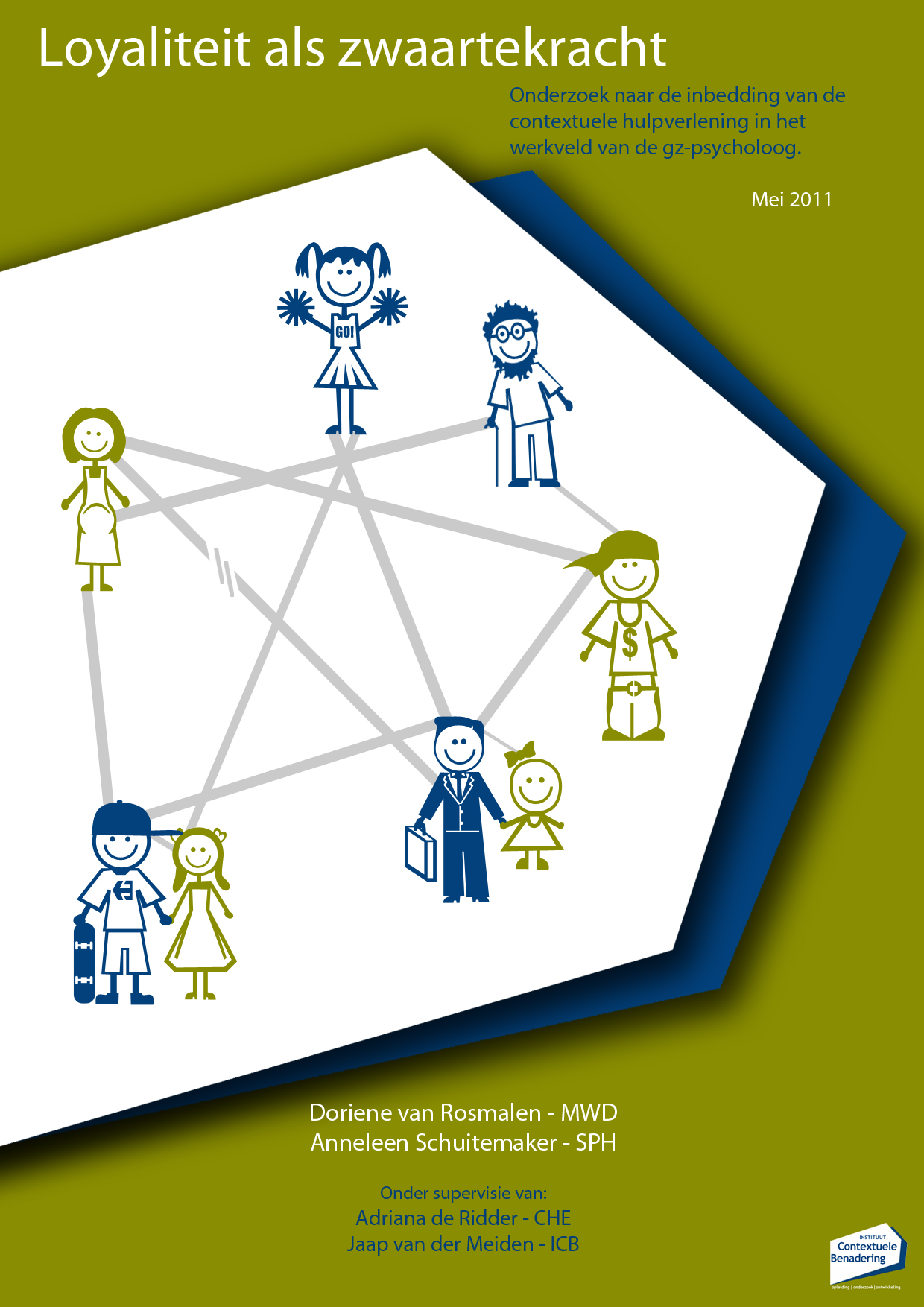 InhoudsopgaveInhoudsopgave	1Samenvatting	2Voorwoord	3Aanleiding	5Het Instituut Contextuele Benadering	6Opdracht	7Hoofdstuk 1: Verantwoording en werkwijze	9Hoofdstuk 2: Korte inventarisatie groei contextuele hulpverlening	10Hoofdstuk 3a: Het literatuuronderzoek	12Hoofdstuk 3b: Resultaten literatuuronderzoek	13Hoofdstuk 4a: Het kwantitatieve onderzoek	22Hoofdstuk 4b: Resultaten kwantitatief onderzoek	24Hoofdstuk 5a: Het kwalitatieve onderzoek	30Hoofdstuk 5b: Resultaten kwalitatief onderzoek	33Hoofdstuk 5c: Kruisvergelijking kwalitatief onderzoek	53Hoofdstuk 6: Onderzoek plaats chv binnen opleiding gz-psychologie	61Hoofdstuk 7: Conclusies en aanbevelingen	64Hoofdstuk 8: Discussie	72Literatuurlijst	73SamenvattingIn opdracht van het Instituut Contextuele Benadering (ICB) is er een afstudeerproduct gemaakt, met als thema de inbedding van de contextuele hulpverlening van Iván Böszörményi-Nagy in het werkveld van de gz-psycholoog. Het ICB wil een rol van betekenis spelen door aanzetten te geven tot methodiekontwikkeling. Daarnaast wil ze de toepassing van de contextuele benadering verbreden naar allerlei werkvelden. Dit verbreden kan alleen wanneer er een goed beeld is van de huidige situatie. Doel van ons afstudeerproduct is dus om een gedegen beeld te krijgen van de inbedding van de contextuele hulpverlening in het werkveld van de gz-psycholoog, om zo een bijdrage te mogen leveren aan methodiekontwikkeling. Deze scriptie is een verantwoordingsverslag van de gevolgde stappen, om tot de bovengenoemd product te komen.

Om de deelproducten en aanbevelingen te ontwikkelen is er in eerste instantie literatuuronderzoek gedaan. Naar aanleiding van dit onderzoek is zowel een kwantitatief als een kwalitatief onderzoek verricht. Er is een enquête afgenomen onder vijfhonderdtien gz-psychologen. Verder zijn er interviews gehouden onder twintig gz-psychologen in de regio Midden-Nederland. Er werd gesproken over de gevolgde opleiding, de kennis van de gz-psycholoog met betrekking tot contextuele hulpverlening, de mening van de gz-psycholoog over de theorie, eventuele toepassing van de theorie en er werd gevraagd naar vaardigheden voor contextueel werken. Tot slot werd gevraagd naar aanbevelingen. De interviews stonden volledig in het kader van de contextuele hulpverlening. Ook is er onderzocht hoeveel aandacht opleidingen tot gz-psycholoog besteden aan contextuele hulpverlening.Uit bovenstaand onderzoek, werd duidelijk hoe de gz-psycholoog tegenover de contextuele hulpverlening staat. Belangrijke punten waren: Uit zowel het kwantitatieve als het kwalitatieve onderzoek blijkt, dat meer dan de helft van de gz-psychologen bekend is met de contextuele hulpverlening.Uit beide onderzoeken blijkt ook, dat gz-psychologen meer kennis van de contextuele hulpverlening nodig hebben om de theorie toe te kunnen passen.Naar aanleiding van de resultaten van de enquêtes en interviews, zijn aanbevelingen opgesteld. Hierin wordt onder andere nagedacht over de inbedding van de contextuele hulpverlening in het werkveld van de gz-psycholoog. Voor de medewerkers van het ICB zijn aanbevelingen ontwikkeld. De aanbevelingen hebben als doel een verandering te bewerkstelligen in zowel de grondhouding (visie) als de kennis van gz-psychologen. 
De aanbevelingen zijn speciaal geschreven voor het Instituut Contextuele Benadering en is met name gericht op theoretische en praktische toepassing (inbedding) van de theorie op de werkvloer. Hiervoor wordt ook gekeken naar eventuele aanbevelingen op organisatie of overheidsniveau (meso- en macroniveau) die de inbedding op de werkvloer kunnen verbeteren.Het is van belang dat de medewerkers van het ICB de aanbevelingen opnemen in hun proces van methodiekontwikkeling. Enkel op deze wijze kan het implementatieproces op een juiste wijze uitgevoerd worden. Daardoor kan de kwaliteit van werken worden verbeterd, teneinde de hulpvragen van de cliënt en zijn systeem beter te kunnen beantwoorden.VoorwoordVoor u ligt de scriptie van het onderzoeksproject wat betreft de inbedding van de contextuele hulpverlening in het werkveld van de gz-psycholoog.Jullie allen werkten mee aan ons ene afstudeerproduct. Een bijzonder woord van dank is er voor:Jaap van der Meiden, die ons begeleiding bood vanuit het Instituut Contextuele Benadering. Jaap maakte het mogelijk dat we dit onderzoek konden uitvoeren.Adriana van de Ridder, die ons begeleiding bood vanuit de Christelijke Hogeschool Ede. We danken je voor je inhoudelijke feedback.De geïnterviewde gz-psychologen in de regio Midden-Nederland, die ons zoveel goede ideeën gaven en ons zicht boden op de inbedding van de contextuele hulpverlening in hun werkveld.De gz-psychologen die deelgenomen hebben aan de enquête, die ons zicht boden op de inbedding van contextuele hulpverlening in hun werkveld.  Henk Wever, die heeft bijgedragen aan de grafische vormgeving van ons verantwoordingsverslag.Onze familie en vrienden, die in de afgelopen periode met ons meegeleefd hebben. Jullie maakten het mogelijk dat wij de tijd vrij hadden om aan het afstuderen bezig te zijn. 
Er waren diverse deelproducten, die allen nodig waren om aanbevelingen te doen met betrekking tot het onderzoek:Literatuurstudie contextuele hulpverlening  Dit had als doel om duidelijk zicht te hebben op wat voor de opdrachtgever contextuele hulpverlening inhoudt. De verantwoording van deze literatuurstudie is te vinden in hoofdstuk 3.Korte inventarisatie groei contextuele hulpverlening. Deze inventarisatie had als doel om zicht te krijgen op hoe actueel contextuele hulpverlening in de maatschappij is. De verantwoording van dit pakket is te vinden in hoofdstuk 2.Verslag over de plaats van het contextuele denken binnen de opleidingen tot gz-psycholoog. Eerst inventariseren we de opleiding tot gz-psycholoog.  Door de inventarisatie van de opleiding tot gz-psycholoog, kwam er duidelijkheid over het wel of niet verschaffen van informatie over de contextuele hulpverlening binnen de deze opleiding. De verantwoording van dit pakket is te vinden in hoofdstuk 6.Resultaten kwantitatief onderzoek. Dit onderzoek had als doel om te inventariseren of de gz-psychologen de contextuele hulpverlening kennen. Daarnaast had het als doel om een globaal beeld te krijgen van de toepassing van de theorie door de gz-psychologen. De verantwoording van dit pakket is te vinden in hoofdstuk 4.Resultaten kwalitatief onderzoek. Dit onderzoek had als doel het inventariseren van de kennis van gz-psychologen over contextuele hulpverlening. Daarnaast had het als doel om de visie van gz-psychologen ten opzichte van de contextuele hulpverlening in kaart te brengen. Door het praten over visie, ontdekten we al snel of de gz-psychologen de theorie wel of niet toepasten. De verantwoording van dit pakket is te vinden in hoofdstuk 5.Verslaglegging over factoren  waarom het contextuele denken wel of niet doorgedrongen is in het werkveld van de gz-psycholoog. Tijdens het kwantitatieve en kwalitatieve onderzoek zijn vragen gesteld met betrekking tot de factoren die invloed hebben op het wel of niet toepassen van het contextuele denken in het werk van de gz-psycholoog. Deze zijn verwerkt in de resultaten in hoofdstuk 4 en 5.Voor de gevolgde werkwijze verwijzen we naar hoofdstuk 1. Conclusies en aanbevelingen staan in hoofdstuk 7. Onze persoonlijke motivatie tot contextueel werken, een beschrijving van het Instituut Contextuele Benadering (ICB) en de opdracht die wij kregen van het ICB, zijn als eerste toegevoegd. Alhoewel dit verantwoordingsverslag met name geschreven is voor de medewerkers van het ICB, hopen we dat dit verslag een groter publiek zal bereiken. Het contextueel gericht werken zou namelijk in elke instelling (al dan niet in het werk van een gz-psycholoog) een meerwaarde kunnen hebben in de behandeling en begeleiding van de cliënt. Zo is dit ene verslag dus voor één instituut geschreven, maar zullen allen hier ideeën uit kunnen opdoen. Mei 2011Doriene van Rosmalen en Anneleen SchuitemakeraanleidingContextuele hulpverlening is een theorie die dicht bij onszelf staat. Het gaat niet over complexe wetenschappelijke theorieën en het gaat ook niet over iets dat we kunnen zien. Toch is het heel tastbaar voor iedereen die ermee werkt, omdat het een theorie is die inspeelt op dat wat we allemaal voelen. Iedereen is onderdeel van zijn context, iedereen is gevormd door de omgeving waarin hij is opgegroeid. Je ouders en grootouders maken wie je bent en ook zij zijn weer onderdeel van een familie, een wijk, een stad, een land en een cultuur. Dit maakt het contextuele denken ook bij uitstek universeel en intercultureel. Toen Iván Böszörményi-Nagy het contextuele denken in de jaren zestig naar Nederland bracht, was Nederland een hele andere samenleving dan nu. Toch is juist het contextuele denken nu weer de grondslag van nieuwe ontwikkelingen in de hulpverlening die de diversiteit (interculturaliteit) meer nadruk geven. Concepten van Tjin a Djie (Beschermjassen, 2003), Sterman (enveloppement, 1996) en verschillende onderzoeken die de generatieleer gebruiken om inzicht te krijgen in de ontwikkelingen bij migrantenfamilies, zijn hier voorbeelden van (Helma Schapendonk-Maas, 2000 en CBS, 2010).  De contextuele hulpverlening is in onze ogen dus een theorie die een grote kwaliteitsverbetering van de hulpverlening kan betekenen, juist in deze tijd.De contextuele hulpverlening is een theorie die voor iedereen in te voelen is. Dit komt vooral omdat het gaat over dat wat iedereen heeft meegemaakt. De kern van de theorie is dus ook ethisch en filosofisch. Dit heeft als nadeel dat het in de praktijk moeilijk blijkt om de feitelijkheid ervan te bewijzen. Het is nu eenmaal moeilijk om te meten in hoeverre een gemiddeld persoon wordt beïnvloed door zijn ouders of grootouders. Toch is iedereen ervan overtuigd dat het zo is. Ook blijkt aandacht voor de context van de cliënt ervoor te zorgen dat de cliënt zich veiliger voelt en dat de hulpverlener gemakkelijker aan kan sluiten bij de behoefte van de cliënt (Onderwaater, 1989, p.114). Al met al ligt de kracht van het contextuele werken dus niet alleen in de theoretische aspecten, maar ook in het vermogen van een hulpverlener om  te begrijpen waar zijn cliënt vandaan komt en aan wie de cliënt loyaal is. Hierdoor is hij beter in staat om in te voelen wat de cliënt beweegt om te doen wat hij doet en te zeggen wat hij zegt. Dit vermogen van de hulpverlener om zijn cliënt op dat niveau erkenning te geven, draagt bij aan de meerzijdig partijdige houding van de hulpverlener. Meer informatie over de theorie vindt u in hoofdstuk 3.De contextuele benadering heeft in Nederland de laatste tientallen jaren steeds meer bekendheid gekregen. Er zijn allerlei post-hbo, masteropleidingen en cursussen voor hulpverleners ontwikkeld om zich te bekwamen in dit gedachtegoed. Een korte zoektocht op internet, laat zien dat een deel van de hulpverleners volgens de contextuele benadering werkt. Met name in werksoorten als het maatschappelijk werk, jeugdhulpverlening, coaching, leerlingbegeleiding en pastoraat, wordt van deze benadering gebruik gemaakt. Tot op heden echter lijkt het contextuele denken niet doorgedrongen tot de werkvelden van gz psychologen, psychiaters en psychotherapeuten. Ook in de opleiding tot gz psycholoog of psychotherapeut is volgens J.H. van der Meiden, in tegenstelling tot het veld van hbo en post hbo opleidingen, geen prominente plaats voor dit denken ingeruimd. We zijn benieuwd of bovenstaande constatering in dezen klopt, en zo ja: wat de redenen voor dit onderscheid zijn.Om het onderzoek binnen een beperkte tijd te kunnen uitvoeren, is besloten het onderzoek te richten op gezondheidszorgpsychologen in de regio Midden-Nederland. Een gz-psycholoog is inzetbaar in alle sectoren van de gezondheidszorg. Het Instituut Contextuele BenaderingOnze opdrachtgever, dhr. J.H. van der Meiden, is coördinator van Het Instituut Contextuele Benadering, onderdeel van de Christelijke Hogeschool in Ede. Rond 1990 heeft de Christelijke Hogeschool Ede de contextuele benadering omarmd als een waardevol gedachtegoed, dat aansluit bij haar christelijke identiteit en tevens van grote waarde is voor de scholing van hulpverleners en andere agogisch werkers. Met name vanuit de Academie Sociale Studies heeft de CHE sinds die tijd veel activiteiten rond dit gedachtegoed georganiseerd en heeft zij een belangrijke plaats ingenomen in contextueel Nederland. Om alle ontwikkelingen hierin te kunnen blijven volgen, heeft de CHE in 2009 besloten tot bundeling van al haar contextuele activiteiten in het Instituut Contextuele Benadering. Het Instituut Contextuele Benadering wil een bijdrage leveren aan de verdere ontwikkeling van het contextuele gedachtegoed. Het Instituut Contextuele Benadering (ICB) wil dat doen langs drie wegen: opleiding, onderzoek en ontwikkeling van het contextuele denken. Hieronder beschrijven we kort een uitleg van deze drie wegen.OpleidingHet ICB verzorgt allerlei soorten opleidingen; van cursussen tot post hbo en master opleidingen. Vooralsnog zijn deze opleidingen met name op de hulpverlening gericht. In de toekomst zullen ook opleidingen voor andere werksoorten ontwikkeld worden. Ook zet het ICB zich in voor accreditatie van opleidingen om daarmee de positie van de Contextuele Benadering te versterken. Op 18 januari 2010 is de eerste Master Contextuele Hulpverlening geaccrediteerd.OnderzoekHet ICB neemt initiatieven op het doen van onderzoek naar het contextuele gedachtegoed en de werkzaamheid van methoden en processen die op dit denken zijn gebaseerd.OntwikkelingHet ICB wil een rol spelen in de methodiekontwikkeling van contextuele hulpverlening. Maar ook wil ze de toepassing van de contextuele benadering verbreden naar werkvelden als management, personeelswerk, onderwijs, coaching en GGZ. Dit verbreden kan alleen wanneer er een goed beeld is van de huidige situatie in de sectoren. Dit onderzoek wil daar één van de middelen voor zijn. OpdrachtEen korte zoektocht op internet, laat zien dat een deel van de hulpverleners volgens de contextuele benadering werkt. Met name in werksoorten als het maatschappelijk werk, jeugdhulpverlening, coaching, leerlingbegeleiding en pastoraat, wordt van deze benadering gebruik gemaakt. Tot op heden echter lijkt het contextuele denken niet doorgedrongen tot de werkvelden van gz psychologen, psychiaters en psychotherapeuten. Ook in de opleiding tot gz psycholoog of psychotherapeut is volgens J.H. van der Meiden, in tegenstelling tot het veld van hbo en post-hbo opleidingen, geen prominente plaats voor dit denken ingeruimd. We zijn benieuwd of bovenstaande constatering in dezen klopt, en zo ja: wat de redenen voor dit onderscheid zijn.AfbakeningOmwille van de tijd, kunnen we niet het hele werkveld van de GGZ onderzoeken. We willen ons daarom beperken tot de gezondheidszorgpsycholoog (gz-psycholoog). Een gz-psycholoog is inzetbaar in alle sectoren van de gezondheidszorg. DOELSTELLINGHet is duidelijk hoe de opleiding tot gz-psycholoog en het werkveld van gz-psychologen tegenover de contextuele hulpverlening staat en of men de theorie toepast.ONDERZOEKSVRAGENOnze hoofdvraag luidt:Hoe staat het werkveld van de gz-psychologen tegenover de contextuele hulpverlening en waarom past men de theorie wel of niet toe?Deze hoofdvraag valt uiteen in een aantal deelvragen: Waarom is het zinvol om in kaart te brengen hoe het werkveld van de gz-psycholoog tegenover de contextuele hulpverlening staat? (= legitimatie)Wat is de contextuele hulpverlening van Iván Böszörményi-Nagy?Welke plaats geven de opleidingen gz-psychologie aan de contextuele hulpverlening?Hebben gz-psychologen kennis gemaakt met de contextuele hulpverlening en zo ja, hoe?Hoe staan gz-psychologen tegenover de contextuele hulpverlening en (hoe) passen ze het toe? Wat zijn mogelijke factoren waarom de contextuele hulpverlening wel of niet ingebed is in het werkveld van de gz-psycholoog?DEFINITIES
Beschrijving vanuit het Instituut Contextuele BenaderingDe contextuele benadering is ontwikkeld door Prof. dr. Iván Böszörményi-Nagy, een Hongaars-Amerikaans psychiater die in de vijftiger jaren naar Amerika emigreerde. Zijn belangrijkste bijdrage aan de hulpverlening is de aandacht voor de dimensie van de relationele ethiek. Naast de dimensie van de feiten, de psychologie en de (systemische) interacties, achtte Nagy deze dimensie van (dominant) belang voor het functioneren van mensen in relaties. Relationele ethiek heeft te maken met dat wat mensen verbindt op basis van wat binnen (familiale) relaties is ontvangen of nog wordt verwacht, wat er aan recht of onrecht is (geweest) en hoe verantwoordelijkheid wordt gedragen. Nagy heeft het begrip loyaliteit in verband gebracht met deze relationele ethiek en ziet het als een bepalende dynamiek in relaties.De gezondheidszorgpsycholoogDoor het Landelijk Overleg van GGZ-Opleidingsinstituten, wordt het beroep van de gz-psycholoog omschreven. Wij vatten het hier kort samen. De gz-psycholoog is inzetbaar in alle sectoren van de gezondheidszorg, zoals een verpleeghuis en een gehandicaptenzorginstelling.
Veel gz-psychologen hebben een eigen praktijk. Een gz-psycholoog is een generalistische professional en werkt zelfstandig met cliënten met psychische stoornissen, problemen in de levenssfeer en psychische aspecten die samengaan met lichamelijke ziekte, invaliditeit en handicaps. Hoofdtaken van een gz-psycholoog zijn diagnostiek en behandeling. De gz-psycholoog is BIG geregistreerd. Het BIG-register (Beroepen in de Individuele Gezondheidszorg) is een Nederlandse databank, waarin een aantal officieel erkende gezondheidswerkers is geregistreerd. Alleen wie in het register is ingeschreven, is door de wet bevoegd deze beschermde titel te mogen voeren. De deskundigheid van de geregistreerde beroepsbeoefenaars is hiermee voor iedereen herkenbaar.

Ingebed/inbedding
Er is sprake van inbedding van de contextuele theorie van Nagy wanneer er bij de gz-psychologen kennis en visie aanwezig is met betrekking tot dit onderwerp. Daarnaast moet  deze kennis en visie ook leiden tot een toepassing van de contextuele theorie in het dagelijks werk van de gz-psycholoog om te kunnen spreken van een succesvolle inbedding. Hoofdstuk 1: Verantwoording en werkwijzeHieronder volgt kort een uiteenzetting van de stappen die zijn genomen om uiteindelijk te komen tot aanbevelingen met betrekking tot inbedding van de contextuele hulpverlening in het werkveld van de gz-psycholoog. In het hoofdstuk onderzoek hebben we onderstaande uiteenzetting verder uitgewerkt.  korte inventarisatie groei contextuele hulpverleningAls legitimatie van ons onderzoek willen we zicht krijgen op de actualiteit van de contextuele hulpverlening. Als blijkt dat de contextuele hulpverlening actueel is in het huidige Nederlandse hulpverleningsklimaat, dan is het ook zinvol om te onderzoeken hoe het werkveld van de gz-psycholoog tegenover de theorie staat.
Behalve het aanbod in opleiding, zijn er de laatste paar decennia veel boeken verschenen over contextuele hulpverlening.LITERATUURONDERZOEKTijdens het ontwikkelen van de aanbevelingen zal een literatuuronderzoek worden gedaan naar mogelijke bronnen, die informatie geven over de contextuele hulpverlening van Iván Böszörményi-Nagy. Contextuele hulpverlening volgens de opdrachtgever is namelijk de theorie van Nagy. Door deze literatuurstudie hopen we aan te sluiten bij de opdracht van de opdrachtgever. Tevens kan het literatuuronderzoek bijdragen aan de theoretische verankering van ons afstudeerproduct.ENQUETESEr is een enquête verspreid onder vijfhonderdtien gz-psychologen. Hiermee wordt in kaart gebracht of ze bekend zijn met de contextuele hulpverlening. Verder zal duidelijk worden of de gz-psychologen (elementen van) de contextuele hulpverlening toepassen.INTERVIEWSNaast het verspreiden van enquêtes, worden gesprekken gevoerd met twintig gz-psychologen. Hiermee wordt hun visie omtrent contextuele hulpverlening in kaart gebracht. Tevens zal blijken of de gz-psychologen (elementen van) de contextuele hulpverlening toepassen.de plaats van het contextuele denken binnen de opleiding tot gz-psycholoogAangezien we onderzoek doen naar de inbedding van contextuele hulpverlening in het werkveld van een gz-psycholoog, zijn we benieuwd of gz-psychologen informatie hebben gekregen vanuit de opleiding gz-psychologie. Voor we kunnen onderzoeken wat de plaats is van de desbetreffende theorie binnen de opleiding, gaan we eerst de opleiding gz-psychologie inventariseren. We nemen contact op met opleidingen gz-psychologie om zo een beeld te krijgen of men in de opleiding aandacht besteedt aan de contextuele hulpverlening.Hoofdstuk 2: korte inventarisatie groei contextuele hulpverleningInleidingVanuit het ICB is de vraagstelling gekomen om te onderzoeken hoe het werkveld van de gz-psychologen tegenover de contextuele hulpverlening staat. Alvorens aan het onderzoek te beginnen, willen we een beeld krijgen van de actualiteit van de theorie. Als blijkt dat de contextuele hulpverlening actueel is hier in Nederland, dan is het ook zinvol om te onderzoeken hoe het werkveld van de gz-psycholoog tegenover de theorie staat.
We beschrijven hieronder de werkwijze van onze inventarisatie. De werkwijze wordt vervolgens verantwoord. Na deze verantwoording, krijgt u een overzicht van de resultaten van de inventarisatie. Als laatst verantwoorden we de resultaten van de inventarisatie.werkwijze korte inventarisatie groei contextuele hulpverleningOm bovenstaande doelstelling te behalen, hebben we contact opgenomen met:Leren over Leven, leerschool voor contextuele hulpverlening. Deze leerschool richt zich met een aanbod van workshops, cursussen en opleidingen in contextuele hulpverlening op hulpverleners. Men kan de opleiding volgen tot contextueel therapeut, maar men kan ook een dialogisch model aangereikt krijgen van contextueel hulpverlenen, dat gericht is op hulpbronnen en competenties van de cliënt binnen zijn (ook intergenerationele) context(en).Vereniging van Contextueel Werkers. Dit is een vereniging voor professionele hulpverleners, die werken vanuit de contextuele benadering. Instituut Contextuele BenaderingOm een beeld te krijgen of de contextuele hulpverlening in Nederland terrein wint, hebben we ook een overzicht gemaakt van de Nederlandstalige boeken die afgelopen decennia zijn verschenen. Via de Koninklijke Bibliotheek en de site van Leren over Leven, hebben we een boekenlijst opgesteld. VERANTWOORDING werkwijze inventarisatie groei contextuele hulpverleningDoor informatie van de organisaties wordt inzichtelijk of de contextuele hulpverlening in Nederland een groei doormaakt of niet. Behalve de informatie van de organisaties, geeft een inventarisatie van gepubliceerde stukken ons ook een beeld van een eventuele groei. De informatie gebruiken we als legitimatie van ons onderzoek.
We kunnen niet met zekerheid zeggen of deze boekenlijst helemaal compleet is. Voor een groot deel zal dit wel het geval zijn. We hebben ervoor gekozen om hier niet teveel energie in te steken, omdat er vanuit het ICB al gewerkt wordt aan een contextuele bibliografie. Resultaten korte inventarisatie groei contextuele hulpverleningLeren over Leven, een leerschool voor contextuele hulpverlening, had in 1990 een groep van 12 studenten die informatie kreeg over contextuele hulpverlening. In 2000 waren er 30 deelnemers in de introductiecursus en 67 in opleiding, aldus de heer Wouters, directeur van Leren over Leven. Dat betekent dat in 10 jaar tijd, er acht keer zoveel deelnemers zijn. In 2010 zijn er 879 deelnemers die een cursus, workshop, training of een opleiding volgen. In verhouding met 2000, kan men het aantal deelnemers vermenigvuldigen met negen. Er is dus zeer zeker een groei te zien in aandacht voor de contextuele hulpverlening. De Vereniging van Contextueel Werkers (VCW) bestaat dit jaar 15 jaar. Zij heeft momenteel een ledenaantal van 340 mensen. Exacte ledenaantallen van de afgelopen jaren zijn niet bekend. Hun ledenaantal groeit ieder jaar gestaag, aldus mevrouw Van der Bijll werkzaam bij het secretariaat. Het Instituut Contextuele Benadering bestaat sinds 2009. Christelijke Hogeschool Ede, waar het instituut een onderdeel van is, biedt voor 2009 al post-hbo en masteropleidingen in contextuele hulpverlening aan. Het eerste jaar van het instituut is de master contextuele hulpverlening wegens te weinig aanmeldingen niet gestart. Ook de post-hbo contextuele hulpverlening en verschillende cursussen zijn om die reden niet gestart. In het schooljaar 2010-2011 zijn wat meer aanmeldingen. In het schooljaar 2009-2010 volgen 53 personen een opleiding in contextuele hulpverlening. In het volgende schooljaar zijn er totaal 74 mensen die een master, opleiding of cursus volgen. Dat is een kleine groei. Er is een overzicht gemaakt van de gepubliceerde stukken over contextuele hulpverlening in de afgelopen paar decennia. Vanaf 1976 zijn er Nederlandstalige boeken verschenen over de theorie van Nagy. Van 1994 tot en met 2005 is er een groei te bespeuren. Vὸὸr 1994 en na 2005 komen er ook boeken uit, maar dit zijn er minder. 
Gezien de boekenlijst en de informatie van Leren over Leven, de VCW en het ICB, kan er geconcludeerd worden dat er hier in Nederland een groei van de contextuele hulpverlening is en dat de theorie dus actueel is.Verantwoording resultaten inventarisatie groei contextuele hulpverleningDe resultaten komen van een korte inventarisatie van Nederlandse boeken over de contextuele hulpverlening. Doordat we een korte inventarisatie hebben gedaan, zijn de resultaten van dit vooronderzoek niet tot in detail beschreven. We hebben onze onderzoeksvraag op deze manier afdoende beantwoord. Tevens komen de resultaten komen voort uit bijlagen die de heer Wouters (van Leren over Leven), mevrouw van der Bijll (van de VCW) en mevrouw Berkhof (van het ICB) hebben gestuurd. De resultaten van de inventarisatie komt dus bij hen vandaan. 

Hoofdstuk 3a: Het literatuuronderzoekinleidingVanuit het ICB is de vraag gekomen om te onderzoeken hoe het werkveld van de gz-psychologen tegenover de contextuele hulpverlening staat en of ze de theorie wel of niet toepassen. Bovendien is het voor het ICB van belang om een beeld te krijgen van de actiepunten die volgens de gz-psychologen bijdragen aan de implementatie van contextueel gericht werken. Om hier een beeld van te krijgen, doen we zowel een kwantitatief als een kwalitatief onderzoek.
Voordat we deze onderzoeken verrichten, doen we eerst een literatuuronderzoek. Op deze manier vergaren we kennis over de contextuele hulpverlening, die we bij de volgende onderzoeken nodig hebben. Ook geeft het voor de lezer inzicht in wat deze manier van hulpverlening in grote lijnen inhoudt. Het literatuuronderzoek heeft niet als doel om vernieuwende inzichten te geven. In dit hoofdstuk wordt al bestaande literatuur over contextuele hulpverlening kort samengevat.werkwijze literatuuronderzoekVanuit de volgende twee boeken is in grote lijnen de contextuele hulpverlening volgens Nagy beschreven: Onderwaater, A. (1986). De theorie van Nagy: de onverbrekelijke band tussen ouders en kinderen. Lisse: Swets en Zeitlinger.M. Michielsen, W. van Mulligen en L. Hermkens (1998). Leren over leven in loyaliteiten. Leuven/Amersfoort: Acco.
Daarnaast hebben we zijdelings gebruik gemaakt van de volgende literatuur:Van Heusden A. & van den Eerenbeemt E. (1983). Balans in beweging: Iván Böszörményi-Nagy en zijn visie op individuele en gezinstherapie. Haarlem: De Toorts. Van der Pas, A. (1979) De humane verdeelsleutel; dhr. Iván Böszörményi-Nagy over het begrip gerechtigheid. In: Christelijke Hogeschool Ede (2010/2011) reader ‘vrij in verbondenheid’.Verantwoording werkwijze literatuuronderzoekVoor het literatuuronderzoek hebben we aan de opdrachtgever gevraagd wat volgens hem de meest kenmerkende literatuur was, die een beschrijving geeft van het contextuele denken zoals hij het voor ogen heeft. Hij is docent bij het ICB en heeft daarom een duidelijk beeld van de aanwezige literatuur. Dhr. van der Meiden heeft ons verschillende literatuurtips gegeven. Wij hebben gekozen voor de eerder genoemde boeken, omdat zij door onze opleiding al bekend waren bij ons. Gezien de omvang van ons onderzoek en de beschikbare tijd, hebben we ons voornamelijk beperkt tot een tweetal boeken. Daarnaast is het voor onze doelstelling niet van belang om verschillende boeken te gebruiken. De doelstelling is namelijk om in grote lijnen helder te krijgen wat het contextuele denken volgens Nagy inhoudt, zodat we de gz-psychologen hierop konden bevragen. Met deze twee boeken is dat voldoende helder geworden. 
Vervolgens hebben we een samenvatting gemaakt van het contextuele denken van Nagy zoals het in deze literatuur is beschreven. Deze samenvatting is weer besproken met de heer Van der Meiden. Op deze manier ontstond een heldere basis van waaruit de gz-psychologen konden worden bevraagd. Hoofdstuk 3b: resultaten literatuuronderzoekIván Böszörményi-Nagy is een van de grondleggers van de gezinstherapie. In die wereld neemt hij een eigen plaats in. Hij behoort tot de zogenaamde intergenerationele school. Vanuit deze richting worden ook de grootouders tot het gezinssysteem gerekend.  
Nagy gaat er vanuit dat de gezinsproblemen in het hier en nu terug te voeren zijn op nog steeds stagnerende relaties tussen ouders en grootouders (loyaliteit). Nagy denkt niet in klachten als, we kunnen niet praten, maar aan meer ethische zaken. De basis van zijn aanpak ligt in het begrip gerechtigheid. Gerechtigheid wordt verworven door een relationeel evenwicht tussen mensen. Het doel van de therapie is om mensen te helpen met het verwerven van gerechtigheid. Voordat hier meer over geschreven wordt, zullen eerst bepaalde zaken op een rij worden gezet om het verband beter te kunnen begrijpen.Analyse: de 4 dimensies van de relationele werkelijkheidVroeger was de naam van deze theorie ‘intergenerationele therapie’, nu is dat veranderd in ‘contextuele hulpverlening.’ Het woord context verwijst naar de dynamische verbondenheid van de mens met zijn betekenisvolle relaties, over verschillende generaties. In deze menselijke relaties zijn vier dimensies te onderscheiden, die je als contextueel hulpverlener gebruikt. Hieronder worden deze vier dimensies nader uitgewerkt.1 FEITEN
Wat is er feitelijk gebeurd in iemands bestaan? Deze feiten worden niet alleen in deze generatie geëxploreerd, maar ook in de vorige generaties. Contextuele hulpverlening gaat ervan uit dat de feiten uit het leven van een ouder ook voor de kinderen consequenties hebben. Denk hierbij aan zaken als werkeloosheid, natuurrampen, geslacht en sociaal economische klasse. Een genogram kan helpend zijn, om de zaken helder in kaart te krijgen. 
Wanneer er sprake is van onrecht in een gezin, maken we onderscheid tussen verdelend en vergeldend onrecht. Verdelend onrecht wordt door het leven uitgedeeld. Er is niemand verantwoordelijk voor. Vergeldend onrecht wordt door mensen aan elkaar aangedaan.2 PSYCHOLOGIE
Hoe hebben deze feiten, genoemd bij dimensie 1, doorgewerkt in de intrapsychische werkelijkheid? Hoe hebben de mensen die feiten en gebeurtenissen uit hun leven verwerkt? Wat voor gevolgen hebben die feiten gehad voor hun persoonlijkheidsontwikkeling? Hoe voelen zij zich, hoe denken ze, hoe beleven ze zichzelf en de anderen? Vanuit andere theorieën (bijvoorbeeld de hechtingstheorie en ontwikkelingspsychologie) kan inzicht verkregen worden in deze dimensie. Nagy werkte bij deze dimensie met name vanuit de psychoanalyse. 3 INTERACTIE
Hoe hebben de feiten (dimensie 1) en de persoonlijkheidsontwikkeling ten gevolge van deze feiten (dimensie 2), doorgewerkt in de communicatie? “Een netwerk van verhoudingen is niet eenvoudigweg de optelsom van individuen met hun individuele psychologie. Er ontstaan in dat netwerk patronen van waarneembaar gedrag tussen mensen die gereguleerd worden door zogenaamde dynamische systeemkrachten. Denk hierbij aan circulaire beïnvloeding, coalities, transacties, hiërarchie, homeostase, machtsstructuren enzovoort” ( Michielsen e.a, 1998, p.22).4 RELATIONELE ETHIEK
Tot slot wordt de levensgeschiedenis vanuit de vierde dimensie beschreven. Deze dimensie zit verweven in de eerder genoemde drie andere dimensies en is ermee verbonden.  Zaken die vanuit de tweede en derde dimensie begrijpelijk zijn, hebben ethische gevolgen. Bijvoorbeeld door jezelf als slachtoffer te blijven gedragen door je stukgelopen relatie, doe je je huidige partner tekort. Dit is niet rechtvaardig tegenover je huidige partner. 
De eerste drie dimensies helpen om een persoon te begrijpen. Om tot verandering te komen is de vierde dimensie nodig. Mensen worden namelijk het meeste bewogen door wat rechtvaardig is, “het gaat hierbij om recht in de verhouding” (Michielsen e.a., 1998, p.23). Mensen zijn niet alleen aanspreekbaar op de eigen belangen, maar ook op die van de ander. De relationele ethiek is voor een contextueel therapeut de kern van waaruit hij denkt en werkt. “Mede onder invloed van Martin Buber heeft Nagy deze dimensie ontwikkeld. Kernwoorden binnen de ethische relationele dimensie zijn: loyaliteit en de balans van geven en nemen” (Michielsen e.a., 1998, p.23).de relationele ethiek nader toegelicht
RECHTVAARDIGHEID
Zoals in de eerste alinea wordt beschreven, ligt de basis van de aanpak van Nagy in het begrip ‘gerechtigheid’. Gerechtigheid in de relaties tussen mensen. Gerechtigheid verwerf je door op een eerlijke manier zorg te dragen voor de terechte behoeften van de ander. Baby’s beschikken door hun hulpeloosheid ‘inherente gerechtigheid’. Maar naarmate ze meer kunnen, komen ze in de schuld te staan. Hierover beschrijf ik meer onder het kopje ‘De balans van geven en nemen’. Het gaat hier niet om een van buitenaf opgelegde norm, hoe je zou behoren te handelen. Maar over een intrinsieke rechtvaardigheid. In het Duits is het vertaald met ‘der berechtigde Anspruch.’ In dit woord hoor je doorklinken dat het een gerechtvaardigde (verdiende/verworven) claim is. Er is een verschil tussen een gevoel van gerechtigd zijn en gerechtigd zijn. Gerechtigd zijn is iets dat verdiend is en daardoor een ethisch begrip.LOYALITEIT
In 1973 introduceerde Nagy het begrip loyaliteit. Dit begrip was in de psychologische theorieën in die tijd nog zo goed als onbekend. Nagy zei over loyaliteit onder meer het volgende: “In contextuele bewoordingen is loyaliteit prefentiële trouw aan mensen met wie men een relatie heeft en die op voorrang gerechtigde aanspraak hebben bij het aangaan van een ‘band’.” (Onderwaater, 1986, p. 48).EXISTENTIELE LOYALITEIT
Ouders en kinderen zijn verbonden door existentiële loyaliteit:Het kind is loyaliteit aan zijn ouders verschuldigd doordat hij zijn leven en overleven te danken heeft aan zijn ouders. De ouders zijn verantwoordelijk voor het kind doordat zij het op de wereld hebben gezet. Het kind heeft er zelf niet om gevraagd.  Ouders en kind zijn hierdoor fundamenteel aan elkaar gebonden en er bestaan tussen hen rechten en verplichtingen. De existentiële band tussen ouders en kinderen is onverbreekbaar. Dit is geen norm of een gebod, maar een feit. Of het kind deze band nu wil of niet, het als positief of negatief ervaart… Het bestaat.  Het kan niet worden verbroken, wel worden ontkend. Loyaliteit is dus geen gevoel maar een zijnsgegeven. Dat betekende tevens voor Nagy dat het kind loyaliteit verplicht is, ook aan het gezinssysteem van de ouders (Onderwaater, 2009, p. 110).  De kwaliteit van deze band, heeft zijn invloed op hoe relaties met anderen, buiten het gezin van herkomst, aangegaan worden.VERWORVEN LOYALITEIT
Door zorg, inspanning en verantwoordelijk ouderschap verdienen de ouders nog meer loyaliteit van het kind. Dan voegt zich naast de existentiële loyaliteit ook nog de verworven loyaliteit.VERTICALE LOYALITEIT
Ouders en kinderen zijn verbonden door verticale loyaliteit. Deze is asymmetrisch. Het kind is in eerste instantie meer gerechtigd te ontvangen dan te geven in die balans.HORIZONTALE LOYALITEIT 
Deze loyaliteit ontwikkelt zich in gekozen relaties en is in principe symmetrisch en wederkerig. Beide partijen dragen evenveel verantwoordelijkheid voor de rechtvaardigheid van de balans.ASPECTEN VAN LOYALITEITSPROBLEMATIEKLOYALITEITSCONFLICTENLoyaliteitsconflicten (confrontatie tussen de horizontale en verticale loyaliteiten) zijn een deel van ons dagelijks leven en een uitnodiging om niet te verstarren. Zodat er steeds nieuwe evenwichten worden gevonden in de balans van geven en ontvangen. 
Een bedreiging voor een partnerrelatie ontstaat wanneer  geen nieuw evenwicht gevonden kan worden en de persoon klem komt te zitten tussen de horizontale en verticale loyaliteit. Volgens Nagy hebben verticale loyaliteitsbanden de kleur van bloed. Door verbreking, vermijding, ontkenning of beschadiging van deze loyaliteitsbanden zullen nieuw te vormen relaties vaak ernstig te lijden hebben. Iedere relatie kan worden beëindigd, behalve de relatie ouders/kinderen. Hieronder benoem ik een paar vormen van loyaliteitsproblematiek.GESPLETEN LOYALITEIT 
Door tegenstrijdige eisen kan het kind slechts loyaal zijn aan één van de ouders, wat ten koste gaat van de loyaliteit aan de andere ouder. Dit is de ernstigste vorm, omdat het over kinderloyaliteit gaat.OVERLOYALITEITMensen die op zichtbare wijze in te sterke mate, beschikbaar blijven voor de ouders. Zij hebben soms bijna geen ander sociaal leven.ONZICHTBARE LOYALITEITLoyaliteit van het kind aan de ouders kan worden ontkend of gerelativeerd. Als dit gebeurt, gaat de kinderloyaliteit ondergronds en wordt onzichtbaar. Onzichtbare kinderloyaliteit is een verborgen kracht, die schade kan berokkenen in de nieuwe relatie. Volgens Nagy is dit één van de voornaamste factoren in gezins- en relatieproblemen.BALANS VAN GEVEN EN NEMENDeze balans heeft 2 ethische componenten, namelijk integreren van legaten in je leven en opeenstapeling van verdiensten.INTEGREREN VAN LEGATEN IN JE LEVENEen kind ontvangt een erfenis van zijn ouders, hij krijgt deze van twee verschillende eerdere generaties. Deze erfenis is niet alleen ontvangen, er is een opdracht bij. Er wordt van het kind verwacht dat hij iets doet met de erfenis. Het integreren van legaten hoort iemand op zo’n manier te doen, dat de verworvenheden vanuit eerdere generaties bewaard blijven of in waarde toenemen. Verworvenheden zijn normen en tradities die als positief ervaren worden. De gevolgen van de geërfde lasten moeten worden verminderd.  Zorgen dat de overleving van de ene generatie op de andere veilig wordt gesteld is een plicht. Denk bijvoorbeeld aan goed voor het milieu zorgen.
Een voorbeeld van een legaatconflict; de ene ouder is moslim, de andere christen, welk legaat moet ik in mijn leven inpassen? Het legaatbegrip is voor Nagy de laatste jaren steeds belangrijker geworden. Nagy liet steeds meer zaken onder dit begrip vallen. Verticale loyaliteit bracht hij ook in het legaatbegrip.
De tegenpool hiervan is het delegaat. Bij een delegaat gaat het om transgenerationele, onrealistische, persoonlijke verwachtingen die worden opgelegd, waarbij onvoldoende rekening gehouden wordt met de belangen van het kind (Onderwaater, 2009, p. 88). Ik zal een extreem voorbeeld noemen. Een vader die op zijn sterfbed tegen zijn dochter zegt dat het zijn grootste wens is dat zij het klooster in gaat. Terwijl de dochter hier zelf helemaal geen animo voor heeft. OPEENSTAPELING VAN VERDIENSTENEen ‘rechtvaardige relatie’ is een relatie waarin (op lange termijn) een evenwicht bestaat tussen wat we investeren en wat we van de ander ontvangen. In zo’n relatie ontstaat vertrouwen in de ander en zijn we zelf betrouwbaar. Door zorg te geven, verdienen we recht op zorg van anderen voor ons. Dit heet gerechtigde aanspraak of verdienste. Nagy veronderstelde  een denkbeeldige boekhouding door de generaties heen. Het gaat er om, dat deze balans van verdiensten en verplichtingen in evenwicht is door wederkerigheid in geven en nemen. Het vaststellen of de balans in evenwicht is, is geen objectieve zaak. Iemand kan dit niet alleen bepalen, het moet ook bekeken worden uit het gezichtspunt van de ander. Deze balans is, o.a. door gebeurtenissen constant in beweging. Als een ouder bijvoorbeeld ziek wordt, heeft hij recht op hulp. Ook al voelt de zoon of dochter deze verplichting niet, toch is hij/zij volgens Nagy wel verplicht tot hulp, hij is namelijk door de ouder opgevoed.HET GEVEN VAN EEN KIND
 Een kind dat opgroeit in een gezond gezin, leert de volwassenen te vertrouwen en leert dat het niet perfect hoeft te zijn. Kinderen hebben namelijk een groot vermogen om vertrouwen te geven.  Een baby geeft vertrouwen, de oudere kinderen gaan daarnaast ook andere dingen geven. Het is belangrijk dat de ouders dit herkennen en erkennen. Het kind heeft recht om te geven, dit is één van de meest vernieuwende inzichten van de contextuele therapie. In onze cultuur zijn we vooral gericht op geven aan het kind. Wanneer er geen ruimte is voor het geven van het kind, blijft het kind bij de ouders in de schuld staan. Wel moet dit passend zijn bij het ontwikkelingsniveau en de positie van het kind. Als het kind aan de ouder kan teruggeven en daar erkenning voor krijgt, geeft dit het kind bestaansrecht. Bij de ouder-kindrelatie zal de relatie altijd asymmetrisch blijven. De ouder geeft meer aan het kind dan andersom. Op een gezonde manier terugbetalen kan door de ouders te helpen wanneer zij hulpbehoevend zijn en om zorg te dragen voor het nageslacht (nageslacht in het algemeen en biologisch nageslacht). Het legaat van de kinderloyaliteit kan mede via het legaat van de ouderlijke verantwoordelijkheid betaald worden. een onbetrouwbare wereld Al te vaak groeien kinderen op in een onbetrouwbare wereld, waarin de balans van geven en nemen verstoord is geraakt. Door teveel gevende ouders of te weinig gevende ouders. Het gevolg hiervan is dat het kind niet in staat is om de rekening met zijn ouders te vereffenen. Hierdoor ontstaan vroeg of laat problemen in de relatie met anderen. Hieronder noem ik enkele begrippen die in de contextuele hulpverlening gebruikt worden om een destructief gedragspatroon te omschrijven.PARENTIFICATIE 
Verstoorde balansen van geven en nemen in de context verwijzen naar parentificatie in het gezin van herkomst. Daarom is het van belang om aan het begin van de hulpverlening het parentificatiepatroon te onderzoeken, om de huidige klachten in dit kader te plaatsen. Zodat uiteindelijk de patronen in de huidige context gewijzigd kunnen worden in ‘passend geven en ontvangen.’Nagy heeft over parentificatie de volgende uitgangspunten: Een kind wil vanuit existentiële loyaliteit aan de ouders geven. De ouder-kindrelatie is asymmetrisch: de ouder draagt meer verantwoordelijkheid en heeft meer verplichtingen voor de relatie, dan andersom. Bij parentificatie wordt deze asymmetrie genegeerd of verdraaid.destructief recht, onschuldige derde en de roulerende rekeningWanneer het kind geen betrouwbaarheid ontmoet in zijn relaties, wordt het destructief gerechtigd. Het kind krijgt als het ware het recht om:Anderen te wantrouwen/af te wijzen.Het recht om herstel te eisen bij anderen voor wat hem vroeger is aangedaan.Wanneer het kind zich op dit recht beroept, zal hij de niet vereffende rekening van de ouders, in een andere relatie presenteren. Dit wordt de ‘onschuldige derde’ genoemd. Op deze manier wordt opnieuw onrecht veroorzaakt.  Want de ouders krijgen de rekening niet gepresenteerd, maar de onschuldige derde. Dit leunen op destructief recht kan verschillende vormen aannemen. Ik noem hier twee uitersten: Enerzijds niet kunnen geven (en dus niet kunnen zien wat voor invloed zijn destructief gedrag op anderen heeft).Anderzijds niet kunnen ontvangen (wat als gevolg heeft dat je de ander niet de kans geeft om de relationele schuld in te lossen).Als mensen niet leunen op hun destructief recht, maar het anders willen doen, weten mensen vaak niet hoe. Roulerende rekeningen worden dikwijls doorgegeven, zelfs als mensen zich inspannen om het anders te doen. Deze kans wordt groter naarmate er minder andere hulpbronnen in het leven van het kind aanwezig zijn; denk aan een grootvader en een buurvrouw. Ook kunnen mensen de rekening die voor de ouders bestemd is, aan zichzelf presenteren. Dit uit zich bijvoorbeeld in een depressie.Waarom presenteert het kind de rekening niet aan de ouder? Vanuit de psychologische dimensie kan men denken dat het kind zijn pijn niet bewust wil worden. Vanuit de relationeel ethische dimensie kan geantwoord worden, dat een kind niet wil erkennen dat de ouders schuld hebben. Dit tast namelijk de existentiële loyaliteit aan. Wie kan hij nog wel vertrouwen, als zijn ouders niet te vertrouwen zijn? Door een ander of zichzelf de rekening te presenteren, wordt voorkomen dat het vertrouwen van de persoon in kwestie helemaal aangetast wordt.Zelfvalidatie en zelfafbakening: vruchten van de helende dialoogZelfvalidatie: Een kind dat niet gezien wordt in wat het geeft, houdt daaraan een pijnlijk gevoel van tekortschieten, van onrecht over. Als wat iemand geeft, echt ontvangen en gezien wordt, neemt zijn vertrouwen in zichzelf en de ander toe (zelf-validatie). Hij voelt zich betekenisvol voor anderen, en waardevol als mens. Pas dan durft hij voor zichzelf op te komen, grenzen te stellen aan anderen (zelf-afbakening): hij kan geven aan anderen, maar hij gaat hierin niet te ver. Kunnen geven maar ook ‘nee’ kunnen zeggen, zonder de belangen van de ander uit het oog te verliezen. Dat maakt mensen vrij in relaties (Michielsen e.a., 1998 p 27).contextuele interventies
ERKENNING GEVEN (crediting)
Erkenning is niet alleen waarderen wat de ander doet, maar ook zien wat het de ander kost. Erkenning kan het beste gegeven worden door de ouders. De hulpverlener is hierin een rolmodel en is gericht op andere hulpbronnen te mobiliseren. 
Door de hulpverlener wordt erkenning gegeven op twee verschillende terreinen:Erkenning voor onrecht/pijn.Erkenning voor het geven.
BASISHOUDING: MEERZIJDIGE PARTIJDIGHEID (belangrijkste contextuele attitude)
Volgens Nagy is de mens een ethisch wezen die verantwoordelijkheid draagt voor zichzelf en de ander. Dit betekende voor Nagy dat een contextueel therapeut verantwoordelijk is voor iedereen die door de therapie wordt beïnvloed (Onderwaater, 2009, p. 112). Ook als deze mensen al overleden zijn of de nog ongeboren kinderen. Hieruit vloeit de basishouding van meerzijdige partijdigheid voort. 
In de praktijk betekent dit het volgende: De therapeut verplaatst zich beurtelings in elke persoon, ook in de niet aanwezige. Hij onderzoekt wat zijn/haar verhaal is m.b.t. de vier dimensies. Het zal duidelijk zijn dat dit meer inhoudt dan alleen empathie geven. Ieders verdiensten, rechten en verplichtingen worden onderzocht.Cliënten worden door de vraagstelling van de therapeut niet in een deloyale positie gebracht met hun ouders. Dit kan bijvoorbeeld door onderscheid te maken tussen de positieve en negatieve kant van de ouder, zodat er plaats voor terechte boosheid is maar ook voor loyaliteit.Ieder gezinslid helpen zichzelf te positioneren in een relatie of conflict en zodoende de dialoog op gang te brengen. Hierdoor kan gepaste zorg en aandacht aan elkaar gegeven worden en kan een ieder de eigen verantwoordelijkheid op zich nemen.Partijdig zijn maakt scheiding. Het is beter om te zoeken naar verbindingen, naar balansen waarin nog herstel mogelijk is.
ORIENTATIE OP HULPBRONNEN: zoeken naar resterend vertrouwen
Als mensen ernstig gekwetst zijn, verliezen ze vaak hun zelfwaardering en het vermogen om relaties te leggen, het geloof van betekenis te kunnen zijn voor anderen. Wanneer relaties erg verstoord zijn, is het goed om met de cliënt te gaan kijken naar restjes van vertrouwen en betrouwbaarheid en deze uit te bouwen. In welke relatiebalansen is opnieuw beweging te krijgen? Waar kan een stap gezet worden om te investeren in vertrouwen en betrouwbaarheid?
Het genogram kan een belangrijk hulpmiddel zijn om mogelijke hulpbronnen op te sporen.ONTSCHULDIGING ALS SCHARNIERPUNTOntschuldiging is een belangrijk element in het genezingsproces. Ontschuldiging is een proces waarbij de schuldlast van de dader zijn schouders wordt afgenomen. Voordat het proces van ontschuldiging in gang gezet kan worden zijn er twee voorwaarden:Iemand moet eerst zijn destructief recht goed onder ogen zien, om werkelijk tot ontschuldiging te kunnen komen.Iemand moet in staat zijn om zijn eigen verdiensten te zien, dat wat hij geïnvesteerd heeft.Het ontschuldigingsproces begint vanaf het moment dat het kind de handelingen van zijn ouders gaat begrijpen.  Begrip leidt volgens Nagy ethisch gezien tot ontschuldiging. Fundamenteel is hierin dat de therapeut de rechtvaardige wereld vertegenwoordigd die het destructief recht erkent. Dit geeft ruimte voor de ontschuldiging. Iemand lijkt eerst te moeten weten hoe gerechtigd hij is, voordat hij de ander kan ontschuldigen. Ontschuldiging is niet hetzelfde als vergeving, omdat bij ontschuldiging geen grond meer is voor beschuldigingen. Iemand is een gelijke. De feiten blijven bestaan maar ze worden lichter of minder zwaar. Wanneer een persoon vergeeft, stelt hij zich echter boven de ander (Onderwaater, 2009, p. 70).Het stellen van verbindende vragenHet is kenmerkend voor de contextuele hulpverlening, dat het zich veel meer richt op de positieve aspecten van een relatie dan op de pathologische aspecten. Het richten op deze (latente) gezonde krachten in de relaties, wordt het bindende principe genoemd (Onderwaater, 2009, p. 117). De therapeut onderzoekt waar de eerste verbindende stap kan worden gezet. Denk hierbij aan een schuld inlossen of een verdiend recht realiseren. In actie komen is erg belangrijk binnen de therapie. Elke actie die tot meer vertrouwen kan leiden is een verbindende actie. Ontbindingen zijn pogingen die van een betrouwbare relatie afgaan. Moratorium en timingEr is vaak tijd nodig voor de cliënt om tot een verbindende actie te kunnen komen. Moratorium (uitstel) en timing betekent dat er een pauze ingelast wordt, om toe te werken naar herstel in een relatie. Er wordt ondertussen gewerkt aan de condities die het mogelijk maken om wel in deze relatie te gaan investeren. In de loop van de tijd is Nagy het belang hiervan steeds meer gaan benadrukken. Als iemand zover is dat hij niet meer (of veel minder) op zijn destructief recht leunt, dan kunnen er stappen gezet worden.Tot slot de kernpunten contextuele hulpverleningHERSTEL VAN VERTROUWEN EN BETROUWBAARHEIDVanuit het rechtvaardigheidsbeginsel heeft Nagy de begrippen betrouwbaarheid en verdiend vertrouwen ontwikkeld. Hierbij horen de volgende kernpunten: Zorg voor het nageslacht.Verwerven van constructief recht (gepast geven).Essentieel in contextuele therapie is het tot actie komen. De balans verandert door daadwerkelijk iets te doen, niet door inzicht alleen. Dat doet iemand als hij zijn schulden probeert in te lossen of voor zijn rechten gaat opkomen.  ENKELE GEVOLGEN VAN DEZE VISIE OP SPECIFIEKE SITUATIES
ADOPTIE
Vanuit contextueel perspectief behouden de biologische ouders altijd rechten, vooral de moeder, omdat zij het kind negen maanden in de buik heeft gedragen en het geboren heeft laten worden. Een adoptiekind zal zijn loyaliteit altijd verdelen tussen de adoptieouders en de biologische ouders. Wanneer adoptieouders de loyaliteitsband met de biologische ouders ontkennen, komt het kind in een conflict. Het moet als het waren kiezen tussen het ene en het andere ouderpaar. Dit mag van niet van een kind verwacht worden en zorgt voor allerlei probleemgedrag.
Het is belangrijk dat het kind loyaal kan zijn aan de biologische ouders, zodat er ook ruimte is voor loyaliteit aan de adoptieouders. Belangrijk is dat adoptieouders open zijn over de adoptie, en dat het kind geholpen wordt om feiten over de biologische ouders te ontdekken. Dit geldt ook voor loyaliteit aan verschillende culturen, wanneer het kind uit het buitenland komt.

SCHEIDING
Het is belangrijk dat een kind niet gedwongen wordt om te kiezen tussen zijn ouders. Het gevolg hiervan is de eerder beschreven gespleten kinderloyaliteit. Het is uitermate belangrijk dat de ouders  kinderen niet betrekken in hun problemen op partnerniveau. Ook moet het kind niet de eindverantwoordelijkheid krijgen, in het maken van een keuze bij welke ouder hij gaat wonen. Want kiezen voor de één heeft automatisch als gevolg dat de ander afgewezen wordt. 
De ouder bij wie het kind blijft, moet het kind niet alleen de ruimte geven, maar ook steunen in zijn contact met de andere ouder (en de familie die daarbij hoort). Ook is het belangrijk dat de gescheiden partners beide als ouderteam bij de opvoeding betrokken blijven en zo de betrouwbaarheid vergroten. Wanneer één van de ouders een nieuwe relatie krijgt, kan er ook een loyaliteitsconflict ontstaan. Een voorbeeld: Wim vindt de vriend van zijn moeder eigenlijk een geschikte vent, maar heeft besloten hem niet te accepteren. Hij wil niet dat zijn vader denkt dat hij de man wel aardig vindt. Het accepteren van de stiefvader betekende voor deze jongen deloyaliteit aan zijn biologische vader. De vijandige houding naar zijn stiefvader had voor hem iets rechtvaardigs.INCEST
Als de incestsituatie nog speelt, staat de veiligheid van het kind voorop en is het nodig dat het kind het huis uitgaat. Veiligheid is een basis om verder te kunnen. Het doel op lange termijn, is het geschonden vertrouwen zoveel mogelijk herstellen. Er zullen verbindende acties ondernomen worden, maar dit slaagt lang niet altijd en vergt een lang proces. Het is essentieel om het toch te proberen, omdat als de ouders onbetrouwbaar zijn, vaak de hele wereld als onbetrouwbaar wordt ervaren. Herstel van vertrouwen kan komen wanneer de dader de feiten erkent. En wanneer hij laat weten dat het slachtoffer zich niet schuldig hoeft te voelen, de dader was degene die fout zat.
Belangrijk is dat het incestgedrag van de dader wordt afgekeurd en er ruimte is om boosheid te uiten. De therapeut gaat echter niet mee in de veroordeling als persoon. Dit kan zo het schuldgevoel over deloyaliteit aan de ouder verminderen. Het is namelijk veilig, de therapeut blijft de kant van de ouder (dader) toch wel zien. Hij zal niet als totaal slechte ouder verdwijnen. Wanneer namelijk de vader als persoon afgewezen wordt, wijs je ook een stukje van het kind af.
Het kind moet erkenning krijgen voor het onrecht dat hem/haar aangedaan is. De therapeut is hiermee een vertegenwoordiger van een rechtvaardige wereld. 
Meerzijdige partijdigheid betekent in dit geval dat de therapeut, als de tijd daarvoor rijp is, vragen gaat stellen over de achtergrond van de dader. Zo kan het ontschuldigingsproces in gang gezet worden. Dit maakt het onrecht  niet ongedaan maar, het werkt vaak wel verzachtend.Tot slotZoals eerder beschreven, betekent ethisch voor Nagy niet normerend. Nagy ging ervan uit dat de relationele ethiek zoals hij die heeft beschreven, bestaat en dat deze verankerd ligt in de praktijk. In die zin kan het een absolute ethiek genoemd worden: het is zijn werkelijkheid. verantwoording resultaten literatuuronderzoekZoals eerder gezegd is geeft deze samenvatting een globaal beeld van de hulpverlening volgens Nagy.  Deze samenvatting doet zijn werk niet volledig recht, omdat zijn werk daarvoor te veel omvattend en te diepgaand is. Er is getracht een deel van zijn visie zo goed mogelijk te verwoorden. Hoofdstuk 4a: Het kwantitatieve onderzoekinleidingNaast het afnemen van de interviews, hebben we ervoor gekozen om te enquêteren. We bereiken hiermee een grote groep gz-psychologen en niet alleen de mensen die tijd vrij willen maken voor een interview. Bij een enquête doen meer verschillende mensen mee, omdat het  maar vier minuten van hun tijd kost. Door de enquête af te nemen, krijgen we een beeld van de kennis van de gz-psychologen omtrent contextuele hulpverlening. Daarnaast geeft het informatie over hoe de gz-psychologen tegenover de theorie staan en of ze het wel of niet toepassen. WERKWIJZE ENQUETESVan verschillende gz-psychologen begrepen we, dat ze veel enquêtes krijgen. Te veel om allemaal in te vullen. Om genoeg respons te krijgen, hebben we het volgende gedaan:Korte enquête gemaakt, die in maximaal vier minuten in te vullen is.Korte begeleidende brief.Deze brief persoonlijk gemaakt, door hun naam erop te schrijven (in plaats van geachte heer/mevrouw.)Online enquête, zodat respondenten het achter hun eigen computer in kunnen vullen.Routing van vragenlijst.De eerste vraag is verplicht om in te vullen, de rest niet. Dit omdat respondenten niet voortijdig afhaken, als ze een vraag niet willen/kunnen beantwoorden.Herkenbare afzender (gz.onderzoek@hotmail.nl), waardoor respondenten weten waar ze aan toe zijn.Groot aantal respondenten aangeschreven namelijk vijfhonderdtien.De respondent belangrijk maken – beschreven dat zijn bijdrage belangrijk is.Na twee weken een reminder gestuurd.Een rapportage van het onderzoek geven aan de respondenten die dat willen. Zij hebben dit aangegeven, door hun email-adres in te vullen.VERANTWOORDING WERKWIJZE ENQUETESVia het Nederlands Instituut van Psychologen (NIP) en andere organisaties hebben we geen adressenlijst van gz-psychologen kunnen krijgen in verband met de privacy van de leden. Daarom hebben we adressen verzameld van de respondenten door de zogenaamde sneeuwbalmethode toe te passen. Surfend op internet hebben we de e-mailadressen verzameld. Via de ene pagina kwamen we op de andere. Zoals u heeft kunnen lezen, hebben we vijfhonderdtien respondenten aangeschreven.Allereerst hebben we het volgende boek gelezen om meer te weten te komen over enquêteren:  Basisboek enquêteren. Handleiding voor het maken van een vragenlijst en het voorbereiden en afnemen van enquêtes (Baarda e.a., 2007). 
Vanuit dit boek zijn we na gaan denken over goede vraagstellingen en antwoordalternatieven. Omdat wij zelf niet veel ervaring hebben met contextuele hulpverlening, hebben we voor de antwoordalternatieven overlegd met verschillende contextueel geschoolde docenten van de CHE. Uiteindelijk hebben mevrouw de Ridder en de heer van der Meiden hun akkoord gegeven over de definitieve versie van de enquête. We hebben om verschillende redenen gekozen voor een online enquête:Het bespaart tijd, zowel voor de respondent als voor onszelf. Thesistools (website voor enquête) geeft de uitkomsten in één bestand. Dit gaat automatisch. Daarnaast is het voor de verwerking makkelijker om in Excel over te zetten. Het kost geen papier en postzegels. Dit bespaart geld en is goed voor het milieu. 
De enquête is door verschillende ‘leken’ getest. We hebben hiervoor gekozen, omdat er ook onder gz-psychologen mensen zullen zijn die niets van Nagy afweten. We hebben na deze verschillende testen inhoudelijk niets veranderd, maar wel veel verbeteringen aan moeten brengen in de routing.De enquêtes zijn begin maart verstuurd. Na ongeveer twee weken is er een reminder gestuurd. Een respons van 43% is het resultaat. Dit is een relatief hoog percentage.Hoofdstuk 4b: Resultaten kwantitatief onderzoek
InleidingAan de hand van onderstaande diagrammen krijgt u een beeld van de resultaten. Per diagram hebben we een korte analyse beschreven. Conclusies en aanbevelingen vindt u in hoofdstuk 7.Bent u bekend met de theorie over contextuele hulpverlening van Nagy?AnalyseDeze vraag hebben we als enige verplicht gesteld. Respondenten konden de enquête niet versturen, voordat deze vraag beantwoord was. De reden hiervoor is, dat de beantwoording van deze vraag de verdere route van de enquête bepaald. Alle tweehonderdtwintig respondenten hebben dus deze vraag beantwoord. Ruim zestig procent (63%) van de gz-psychologen heeft kennis gemaakt met de contextuele hulpverlening volgens Nagy. Voor de 37% die niet bekend is met deze vorm van hulpverlening, is het onderzoek afgelopen. De volgende vragen zijn voor hen namelijk niet relevant.
Ruim zestig procent van de gz-psychologen is dus bekend met de contextuele hulpverlening. Dit is een hoog percentage. Geef uw kennis van de contextuele hulpverlening van Nagy een cijfer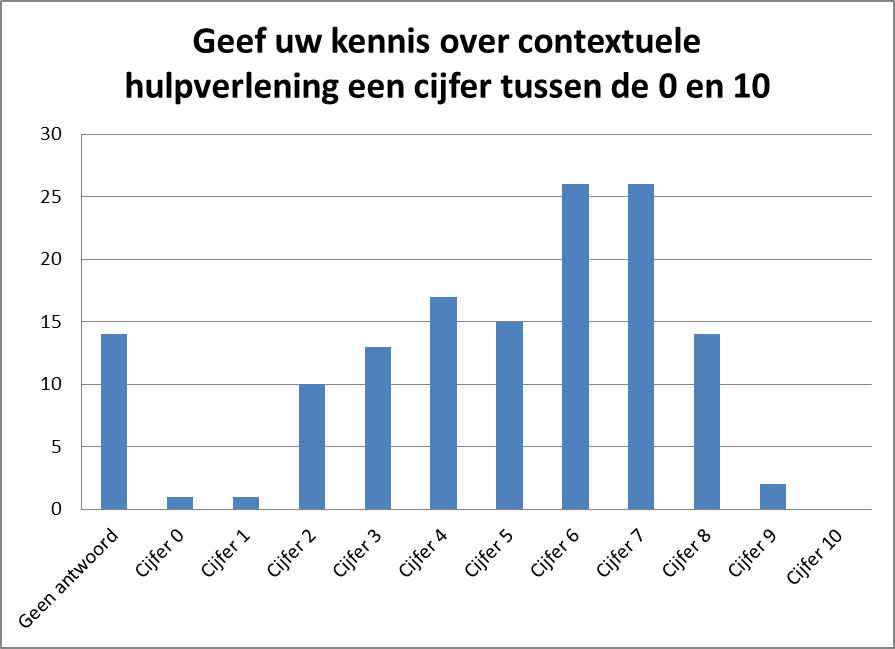 AnalyseDeze staafgrafiek geeft geen percentages weer, maar aantallen. 
Bijna de helft van de respondenten vindt de kennis die hij heeft opgedaan een voldoende waard, namelijk 49%. Zoals te zien in de grafiek scoren de 6 en de 7 het hoogste. Een groot deel geeft zich echter een onvoldoende. Zij vinden dat ze onvoldoende kennis hebben van de contextuele hulpverlening.Op welke manier heeft u kennis van de contextuele hulpverlening opgedaan?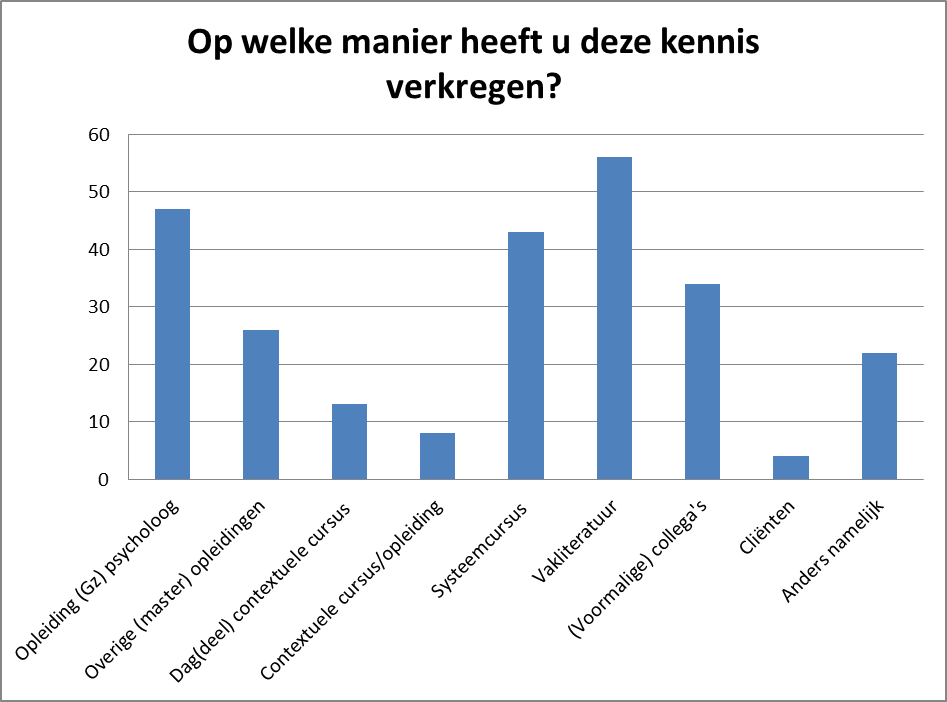 AnalyseNet als de vorige grafiek, geeft ook deze geen percentages, maar getallen weer. De gz-psychologen hebben meerdere antwoorden bij deze vraag gegeven. Binnen de groep die bekend is met de contextuele hulpverlening, komt de kennis via verschillende kanalen binnen. Gemiddeld hebben de respondenten namelijk op ongeveer twee (1,8) verschillende manieren kennis gemaakt met de theorie. De belangrijkste bronnen waardoor men kennis heeft gekregen, zijn door het lezen van vakliteratuur (56 respondenten), tijdens de opleiding tot (gz-)psycholoog (47 respondenten) en  tijdens een systeemcursus waar de theorie van Nagy onderdeel was (43 respondenten). 
De kennis verkregen door (voormalige) collega’s scoort ook hoog, namelijk 34 respondenten. 
Concluderend blijkt, dat gz-psychologen erover gelezen hebben of korte cursussen hebben gedaan, maar er zijn weinig gz-psychologen die een langere opleiding gevolgd hebben. Gz-psychologen hebben hierdoor geen gedetailleerd beeld van contextuele hulpverlening. Ze kennen vooral de grote lijnen van de theorie.
Welke mening heeft u over de contextuele hulpverlening van nagy?

AnalyseDeze vraag hebben we gesteld omdat de toepassing van de theorie, afhankelijk van de mening is.
Bijna vijftig procent van de gz-psychologen spreekt de theorie van Nagy in grote lijnen aan. Bijna twintig procent van de ondervraagden spreekt het erg aan. Meer dan twintig procent spreekt sommige elementen aan. En één procent  spreekt de theorie niet aan. De rest (bijna tien procent) van de ondervraagden heeft deze vraag niet beantwoord. Kortom, een overgroot deel is positief over de theorie van Nagy.



Maakt u gebruik van (elementen) uit deze theorie?AnalyseTien procent maakt nooit gebruik van de theorie van Nagy. Dit zijn maar 14 van de 139 respondenten. 
Het overgrote deel (63%) maakt soms gebruik van de theorie van Nagy. Bijna twintig procent (18%) past (de elementen van) Nagy vaak toe. En één procent past de theorie zeer vaak toe. Het overige percentage heeft de vraag niet beantwoord. Concluderend blijkt, dat tachtig procent van de 139 gz-psychologen gebruik maakt van (elementen van) de theorie van Nagy. Uit bovenstaande resultaten kan niet opgemaakt worden hoe professioneel het gebruik is van de toepassing (van elementen) van de theorie. Het kwalitatieve onderzoek zal verder ingaan op in hoeverre gz-psychologen elementen van de contextuele hulpverlening toepassen. Om welke redenen maakt u geen gebruik van deze theorie?

Analyse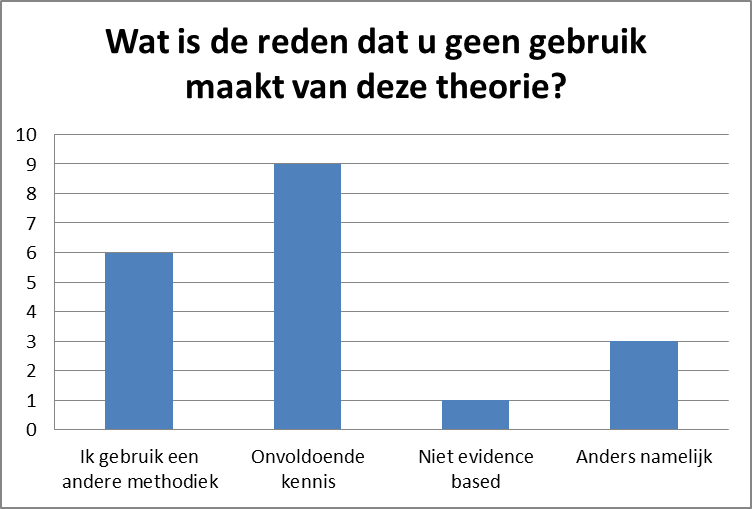 Deze grafiek geeft geen percentages weer, maar aantallen. Op de vraag waarom een respondent geen gebruik maakt van de theorie, zijn meerdere antwoorden per persoon gegeven. De belangrijkste reden, dat gz-psychologen geen gebruik maken van de contextuele hulpverlening, is dat ze beschikken over onvoldoende kennis. Negen van de veertien respondenten benoemen dit. 
Zes van de veertien respondenten geeft aan, dat ze een andere methodiek gebruiken. En één respondent gebruikt de theorie niet, omdat de contextuele hulpverlening niet evidence-based is.
In de categorie anders namelijk beschrijven drie respondenten hun reden waarom ze geen gebruik maken van de contextuele hulpverlening. De één werkt meer individueel, de tweede heeft een cursus over de theorie gevolgd, maar de kennis is ver weggezakt. De derde respondent gaf aan, dat een cliënt van haar niet meer in staat is om terug te gaan naar zijn werk, doordat de contextuele benadering op hem toegepast werd.  Om welke redenen maakt u wel gebruik van deze theorie?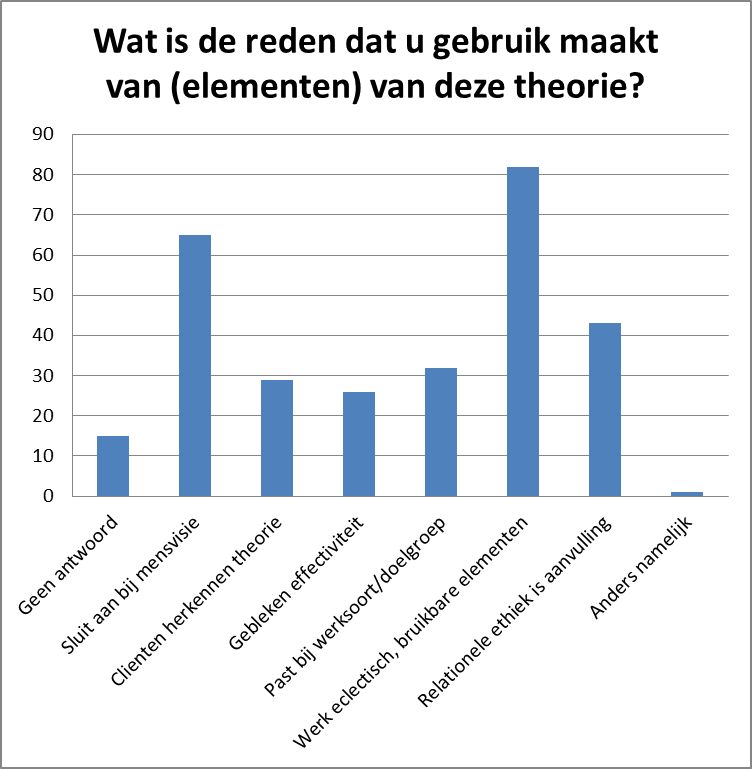 
AnalyseDeze grafiek geeft geen percentages weer, maar aantallen. Op de vraag waarom een respondent  gebruik maakt van de theorie, zijn meerdere antwoorden per persoon gegeven. 82 gz-psychologen geven aan dat ze eclectisch werken en dat de theorie van Nagy bruikbare elementen bevat. 65 respondenten geven aan dat de theorie bij hun mensvisie past. 43 respondenten vindt de relationele ethiek een mooie aanvulling.VERANTWOORDING RESULTATEN ENQUETES De cirkel en staafdiagrammen wisselen elkaar af. We hebben per vraag gekeken welke variant het meest overzichtelijk zou zijn. Iets meer dan tachtig (81) gz-psychologen hebben de eerste vraag met ‘nee’ beantwoord. Zij zijn niet beken met de contextuele hulpverlening van Nagy. De overige respondenten, namelijk 139, zijn wel bekend met de theorie. 9 van de 139 heeft alleen vraag één ingevuld. We hebben deze groep in de verwerking van de overige vragen meegenomen, onder het kopje ‘niet beantwoord.’ De uitkomst van de enquêtes zijn in Excel verwerkt. Hoofdstuk 5a: Het kwalitatieve onderzoekInleidingHieronder beschrijven we de werkwijze van de interviews en waarom we het op die manier gedaan hebben. Vervolgens beschrijven we de resultaten van de interviews en ook deze verantwoorden we.WERKWIJZE bij het afnemen van INTERVIEWSVoor de analyse van elk interview zijn de volgende stappen ondernomen:Het houden van een interview.Het schrijven van een transcript waarin de verschillende personen worden onderscheiden door cursieve tekst (de interviewers).Het onderverdelen van het transcript in fragmenten en het plaatsen van fragmentnummers op basis van het onderwerp.Het koppelen van één of meerdere labels aan elk fragment, waarbij de scheiding tussen de verschillende personen wordt bewaard.Het plaatsen van de fragmenten en hun labels onder een thema in de thematabellen. Een fragment met meerdere labels staat dus meerdere keren in de thematabel. De fragmenten worden daarbij ook zoveel mogelijk ingekort tot de belangrijkste informatie.Het maken van een samenvattingstabel per thema, waarbij steeds één of twee relevante citaten worden geplaatst.Het schrijven van een analyse bij elke samenvattingstabel, op basis van zowel de thematabellen als de samenvattingstabellen.
De interviews zijn half gestructureerd. Dit betekent dat er een aantal vragen op papier staan waarmee in ieder geval een aantal basisonderwerpen aan bod komen. De volgende thema’s komen aan de orde: De achtergrond van de ondervraagdenOpleiding gz-psychologie en informatie betreffende contextuele hulpverleningKennis van de contextuele hulpverlening Meningen van de gz-psychologen over contextuele hulpverleningToepassing contextuele hulpverleningWat er nodig is om als gz-psycholoog contextueel te werkenHoe men aansluiting kan vinden bij de vakgroep
Naast deze basisonderwerpen is het vrij aan de interviewer om bepaalde onderwerpen verder uit te diepen en te verduidelijken. De gesprekken worden genotuleerd. Vervolgens wordt er een transcript geschreven, die indien gewenst zal worden teruggekoppeld naar de ondervraagde. In het transcript wordt de tekst die door de interviewer is gesproken cursief neergezet. Op deze manier wordt een scheiding gemaakt tussen de verschillende personen en kan het dialoog worden geanalyseerd. Op basis van het transcript worden de gegevens geïnventariseerd en geordend door middel van labels en thema’s (Verhoeven, 2004, p. 242-243). Alle transcripten worden onderverdeeld in fragmenten (losse citaten) op basis van het onderwerp van het citaat. Dit citaat krijgt twee nummers mee, gescheiden door een punt. Uit dit nummer is af te leiden in welk interview het citaat is benoemd (voor de punt) en waar het citaat in het transcript is terug te vinden (na de punt). Elk citaat wordt geplaatst onder één van de zeven thema’s. Daarnaast wordt elk citaat gelabeld op de inhoud van het citaat. Voorbeeld:Het citaat: “Het werd via jongere collega’s geïntroduceerd, doordat zij het op de universiteit kregen.” zou geplaatst worden onder het thema ‘kennis van de contextuele hulpverlening’ en krijgt als label: Ik heb kennis verworven door collega’s. Dit wordt uiteindelijk afgekort tot (+kennis door collega’s, zie beneden).Uiteindelijk is van de thematabellen een samenvatting gemaakt, die gemakkelijk te lezen is. Op basis van zowel de samenvatting als de thematabellen, is vervolgens een analyse geschreven. Deze samenvattingstabellen en analyses zijn hieronder beschreven.Bovenaan in de tabellen staat altijd per behandeltype benoemd door hoeveel verschillende personen over dit onderwerp is gesproken bij de units die in die categorie vallen.VERANTWOORDING WERKWIJZE INTERVIEWSEr is voor gekozen om dit onderzoek te doen door middel van interviews. Omdat het onder andere de bedoeling is in kaart te brengen of de ondervraagden de contextuele hulpverlening kennen en deze toepassen, is gekozen voor interviews als onderzoeksmiddel (Verhoeven, 2004, p. 117). Dit geeft mogelijkheden om het doel van het onderzoek duidelijk weer te geven. Bovendien kan er tijdens het interview dieper in worden gegaan op specifieke onderwerpen, wanneer de ondervraagde daar behoefte aan heeft. We hebben ervoor gekozen om minimaal twintig interviews af te nemen in de regio Midden-Nederland. We gaan ervan uit, dat deze twintig interviews een voldoende representatief zijn voor de gz-psychologen. We hebben de regio Midden-Nederland gekozen om zoveel mogelijk te kunnen standaardiseren.Voor de thematabellen, zijn de volgende voorwaarden opgesteld:Een label wordt het meest relevant aangemerkt, wanneer het wordt benoemd door twee verschillende personen in twee verschillende interviews. In de fragmenten wordt de tekst van de interviewer zoveel mogelijk achterwege gelaten. Alleen wanneer de tekst van de interviewer van belang is voor het begrip van een citaat wordt het meegenomen in de analyse. Het blijft dan cursief staan.In een gesprek worden citaten waarin iemand bepaalde dingen zegt, die geen betrekking hebben op ons onderzoek, weggestreept.In de analyse wordt een scheiding gemaakt tussen de verschillende personen. Dit wordt gedaan om de anonimiteit zoveel mogelijk te waarborgen.Belangrijk is dat de genoemde percentages in hun verband worden gezet. Het gaat om informatie uit gesprekken. Wanneer veertig procent van de ondervraagden een bepaalde visie heeft, betekent dit dus niet per definitie dat zestig procent deze visie niet heeft. Het kan zijn dat de andere zestig procent simpelweg niet over dit onderwerp gesproken. Bovendien kan de eerste veertig procent dit onderwerp uit eigen initiatief ter sprake gebracht hebben. Twintig procent kan worden gezien als een significant percentage, zestig procent kan worden gezien als een hoog percentage. Voorbeeld:Een vermelding van 10 bij het label ‘+kennis door collega’s’ betekent het volgende: Er is in de interviews door tien verschillende personen gezegd, dat zij kennis van de contextuele hulpverlening door hun collega’s hebben gekregen. Hoofdstuk 5b: Resultaten kwalitatief onderzoekInleidingIn de onderstaande samenvattingstabellen worden de aantallen verwijzingen benoemd en bij de verschillende labels worden steeds één of twee relevante citaten vermeld. Uitgebreidere uitwerkingen kunnen worden gevonden in de thematabellen. Rechts van de tabel staat altijd benoemd door hoeveel verschillende personen over dit onderwerp is gesproken. In totaal zijn twintig personen ondervraagd.Achtergrond van de ondervraagdenHet thema ‘achtergrond van de ondervraagden’ wijst op de werksituatie van de gz-psychologen. Daarnaast wijst het op de verschillende opleidingen die de ondervraagden gevolgd hebben. AnalyseBijna honderd procent van de gz-psychologen geeft aan een eigen praktijk te hebben. Eén gz-psycholoog, vijf procent, werkt als gedragsdeskundige binnen een organisatie.Opvallend is dat dertig procent de opleiding tot gz-psycholoog daadwerkelijk heeft gevolgd en dat vijf procent de opleiding gedeeltelijk heeft gedaan. Dat betekent dat meer dan de helft, namelijk 65%, de opleiding tot gz-psycholoog niet heeft gevolgd. Dit heeft ermee te maken, dat de opleiding tot gz-psycholoog pas sinds 1998 bestaat. Het is dus een relatief jonge opleiding.Het College Specialismen Gz-psycholoog ontwierp in 1998 een regeling, de zogeheten overgangsregeling naar het register gezondheidszorgpsycholoog. De regeling beperkte zich tot drie groepen: klinische psychologen NIP, psychotherapeuten BIG en orthopedagogen. De kern van de regeling was een beoordeling van de vakbekwaamheid. 65% van de ondervraagden was bekwaam genoeg om de overgangsregeling gz-psycholoog te mogen ontvangen. Zoals net beschreven, hebben de meeste ondervraagden de opleiding gz-psychologie niet gevolgd. Als in het verdere verloop van het onderzoek blijkt, dat de ondervraagden weinig kennis hebben van de contextuele hulpverlening, is dat niet alleen terug te voeren op de opleiding gz-psychologie, aangezien meer dan de helft de opleiding niet heeft gevolgd. Opleiding gz-psychologie En contextuele hulpverleningHet thema ‘gz-psychologie en informatie betreffende contextuele hulpverlening’ wijst op de bestede aandacht aan contextuele hulpverlening in de opleiding gz-psychologie. Daarnaast hebben we in kaart gebracht, wat de ondervraagden van de bestede aandacht aan contextuele hulpverlening in de opleiding gz-psychologie vonden. Aan het label kan een plus of een min worden gekoppeld. Daarmee kan worden aangegeven of de ondervraagde spreekt van de aanwezigheid van aandacht aan contextuele hulpverlening in de opleiding gz-psychologie (+kennis chv in gz-psychologie) of van de afwezigheid van aandacht aan de contextuele hulpverlening in de opleiding gz-psychologie (-kennis chv in gz-psychologie). Aan het label kan ook een ? worden gekoppeld. Dit betekent dat de ondervraagde niet weet of hij kennis heeft genomen van de contextuele hulpverlening in de opleiding gz-psychologie (?kennis chv in gz-psychologie).AnalyseUit bovenstaande tabel blijkt, dat de helft van de ondervraagden geen kennis van de contextuele hulpverlening in de opleiding gz-psychologie heeft gekregen. 33% van de gz-psychologen weet niet of ze kennis van de theorie in de opleiding gz-psychologie hebben gekregen en 17% heeft wel kennis van de contextuele hulpverlening in de opleiding gz-psychologie gekregen. De meerderheid van de ondervraagden, namelijk 67%, vindt dat er in de opleiding gz-psychologie onvoldoende aandacht besteed is aan de contextuele hulpverlening. Zo benoemde een gz-psycholoog, dat de aandacht in de opleiding teveel gericht is op cognitieve gedragstherapie. Kennis van de contextuele hulpverleningHet thema ‘kennis contextuele hulpverlening’ wijst op de werksituatie van de gz-psychologen en op de verschillende opleidingen die de ondervraagden gevolgd hebben. Ook geeft het informatie over of gz-psychologen gestimuleerd worden/zijn door collega’s en leidinggevenden om de contextuele hulpverlening toe te passen.Aan het label kan een plus of een min worden gekoppeld. Met de plus wordt bijvoorbeeld aangegeven, dat men bekend is met de contextuele hulpverlening (+bekend met chv) en dat de ondervraagde kennis heeft verworven door een boek (+kennis door boek). Met een min wordt bijvoorbeeld aangegeven, dat men niet bekend is met de contextuele hulpverlening (-bekend met chv) en dat de ondervraagde geen kennis van de contextuele hulpverlening in zijn opleiding(en) heeft gekregen (-kennis chv in opleiding).Grafiekweergave kennis van de contextuele hulpverleningGrafiekweergave Stimulans door collega’sGrafiekweergave oorsprong kennis van de contextuele hulpverelningAnalyseUit bovenstaande tabel en diagram blijkt, dat meer dan de helft van de ondervraagden (55%) bekend is met de contextuele hulpverlening. Meer dan een kwart (dertig procent) is niet bekend met de contextuele hulpverlening en vijftien procent is er een beetje mee bekend.De kennis hebben de gz-psychologen op verschillende manieren verworven:De helft (vijftig procent) heeft kennis verworven door een collega.Een kwart (vijfentwintig procent) heeft kennis verworven door een boek.Een vijfde (twintig procent) heeft kennis verworven door het lezen van artikels.Een vijfde (twintig procent ) heeft kennis verworven door zijn werk.Een vijfde (twintig procent) heeft kennis verworven door een opleiding. Hier worden alle opleidingen bedoeld, behalve die van gz-psychologie.Een tiende (tien procent) heeft kennis verworven door cliënten.Een tiende (tien procent) heeft kennis verworven door het volgen van een workshop.Vijf procent heeft kennis verworven via Hellinger.Vijf procent heeft kennis verworven door bijscholing.Tien procent van de ondervraagden geeft aan, dat ze de kennis niet in hun opleiding gehad hebben en vijf procent geeft aan, dat ze de kennis van de theorie niet in een cursus systeemtheorie hebben gekregen. Meer dan de helft van de ondervraagden (56%) wordt door zijn collega’s niet gestimuleerd om contextueel te werken. 44% wordt wel gestimuleerd door zijn collega’s om contextueel te werken. 55% van de gz-psychologen is bekend met de contextuele hulpverlening, maar ze stimuleren dus niet allemaal hun collega’s om contextueel te werken.Meningen van de gz-psychologen over de contextuele hulpverleningIn de gesprekken hebben de ondervraagden hun mening gegeven over contextuele hulpverlening. Ze hebben positieve en negatieve meningen gegeven.Aan het label kan een puls of een min worden gekoppeld. Met de plus wordt bijvoorbeeld aangegeven, dat men de contextuele hulpverlening een belangrijke stroming vindt (+chv belangrijke stroming). Met de min wordt bijvoorbeeld aangegeven, dat men de theorie van Nagy te statisch vindt (-chv te statisch).  De gz-psychologen hebben tevens benoemd of het toepassen van de contextuele hulpverlening met visie en/of met kennis te maken heeft.Grafiekweergave verhouding visie en kennisGrafiekweergave mening over contextuele hulpverlening (globaal)De onderstaande grafiek is tot stand gekomen door de meningen van de ondervraagden als volgt in te delen:Wanneer meer dan twee derde van de opmerkingen over de mening van de ondervraagde positief is, valt hij onder ‘overwegend positief over de contextuele hulpverlening van Nagy’.Wanneer meer dan twee derde van de opmerkingen over de mening van de ondervraagde negatief is, valt hij onder ‘overwegend negatief over de contextuele hulpverlening van Nagy’.Overige ondervraagden vallen onder ‘zowel positief als negatief over de contextuele hulpverlening van Nagy’.AnalyseUit bovenstaande tabel blijkt, dat bijna de helft van de ondervraagden (45%) de contextuele hulpverlening een interessante theorie vindt. Meer dan een derde (35%) vindt het intergenerationele denken van de theorie belangrijk. Een kwart (25%) staat open voor de theorie contextuele hulpverlening. Een vijfde (twintig procent) gebruikt de contextuele hulpverlening om cliënten inzicht te geven. Vijftien procent van de ondervraagden zegt, dat de contextuele hulpverlening aansluit bij hun visie. En vijftien procent vindt de theorie van de contextuele hulpverlening vanzelfsprekend. Een tiende (tien procent) vindt de theorie van Nagy wat verouderd. Verder lopen de meningen uiteen. De één vindt, dat de contextuele hulpverlening meer in het ‘hier en nu’ mag en de ander vindt het contextuele middel ontschuldiging te moralistisch.   Voor het toepassen van de contextuele hulpverlening, vindt meer dan zestig procent (62%) met name visie belangrijk. Ruim een derde (38%) vindt, dat voor het toepassen van de theorie zowel kennis als visie belangrijk is. Opvallend is, dat niemand van de gz-psychologen alleen kennis belangrijk vindt om de theorie toe te kunnen passen. toepassing contextuele hulpverleningHet thema ‘toepassing contextuele hulpverlening’ behandeld de toepassing van (elementen van) de theorie door de ondervraagden. Aan het label kan een plus of een min worden gekoppeld. Met de plus wordt bijvoorbeeld aangegeven, dat men met het contextuele middel ontschuldiging werkt (+ontschuldiging). Met de min wordt bijvoorbeeld aangegeven, dat men niet met rechtvaardigheid in relaties werkt (-rechtvaardigheid in relaties).grafiekweergave Toepassing elementen van de contextuele hulpverleningMeest voorkomende toegepaste elementenAnalyseUit bovenstaande tabel blijkt, dat loyaliteit het meest toegepaste concept is uit de contextuele hulpverlening. 40% van de ondervraagden werkt met het concept loyaliteit en nog eens 15% maakt onderscheid tussen horizontale en verticale loyaliteit. 55% van de ondervraagden werkt met loyaliteit. Het contextuele middel ‘meerzijdig partijdig zijn’ wordt door 45% van de ondervraagden toegepast. Ruim een derde (35%) werkt intergenerationeel. Dertig procent van de ondervraagden werkt met de begrippen ‘de balans van geven en nemen’ en ‘patronen herhalen’ en dertig procent werkt met het middel ‘ontschuldiging’. Een kwart van de ondervraagden geeft erkenning aan zijn cliënt. Twintig procent werkt er met hun cliënten aan om een keten binnen de familie te doorbreken. Verder werkt twintig procent van de ondervraagden met ‘moratorium en timing’ en met ‘roulerende rekening’. Twintig procent van de ondervraagden werkt ook met genogrammen en vindt dat ze voldoende contextueel werken. Er wordt met meer contextuele middelen en begrippen gewerkt. Zo benoemt vijftien procent van de ondervraagden het verband tussen de horizontale en verticale loyaliteit, werkt vijftien procent aan ‘autonomie en verbondenheid’ en evenzo vijftien procent aan relatieherstel. Een kwart van de ondervraagden (25%) past de contextuele hulpverlening niet toe en 15% past de theorie niet bewust toe. Zoals u hierboven heeft kunnen lezen, wordt op verschillende manieren contextueel gewerkt. Sommige gz-psychologen kiezen ervoor om een bepaald contextueel middel niet toe te passen. Zo past bijvoorbeeld vijftien procent het middel ‘ontschuldiging’ niet toe en tien procent werkt niet met destructief recht. Wat uit de bovenstaande uitslagen valt te concluderen, is dat de verschillende onderdelen van het contextuele denken op een hele diffuse manier worden toegepast, maar zelden als een geheel door de gz-psychologen worden toegepast.
aanpak Verbetering inbedding contextuele HulpverleningHet thema ‘aanpak contextueel’ wijst op wat een gz-psycholoog nodig heeft om contextueel te werken. Tevens geeft het informatie over de manieren die stimulerend kunnen zijn voor de vakgroep om ze enthousiast te maken voor de contextuele hulpverlening.AnalyseUit bovenstaande tabel blijkt dat 44% van de ondervraagden vindt, dat je jezelf als instrument nodig hebt om contextueel te werken. Een derde vindt, dat je literatuur over contextuele hulpverlening nodig hebt om de theorie toe te kunnen passen. Een derde vindt ze bijscholing nodig heeft, om de theorie toe te kunnen passen. Bijna dertig procent (28%) vindt dat je intervisie nodig hebt. Meer dan een vijfde (22%) benoemt, dat ze een opleiding zouden moeten volgen om de contextuele hulpverlening toe te passen. Evenzo vindt 22% dat je jezelf moet analyseren volgens het contextuele gedachtegoed en dat een gz-psycholoog ervaring nodig heeft om de theorie toe te kunnen passen. Verder lopen de meningen uiteen. Zo vindt bijvoorbeeld zeventien procent van de ondervraagden, dat ze tijd nodig hebben en elf procent vindt dat je als hulpverlener je onzekerheid moet durven koesteren. Hierbij is het opvallend dat de meeste ondervraagden benadrukken dat de kennis moet worden uitgebreid. Wanneer echter de vraag wordt gesteld of de nadruk moet liggen op visie of kennis (zoals eerder beschreven) wordt vooral benoemd dat de visie belangrijker wordt gevonden. Het lijkt er dus op, dat voor het op een goede manier uitbreiden van het contextuele denken binnen de gz-psychologie, zowel voor visieontwikkeling als uitbreiding van de theoretische kennis aandacht moet zijn.De gz-psychologen hebben ook ideeën benoemd over hoe je collega’s in de vakgroep enthousiast kan maken voor de contextuele hulpverlening. 44% zegt dat er aandacht nodig is voor contextuele hulpverlening in kranten en tijdschriften. Bijna veertig procent (39%) denkt dat hun collega’s enthousiast worden van de theorie, als ze er bijscholing in krijgen. 28% geeft aan, dat het belangrijk is om de meerwaarde te benoemen van de theorie. 22% raadt aan om contextuele hulpverlening te laten integreren in (gz-)opleidingen. 22% denkt dat gz-psychologen enthousiast worden, wanneer het accreditatiepunten oplevert als men bijvoorbeeld een cursus volgt over contextuele hulpverlening.  Kort gezegd is nog lang niet iedereen van de ondervraagden overtuigd van het nut van contextueel werken. Er zou dus ook botweg reclame gemaakt moeten worden voor de waarde van deze theorie.VERANTWOORDING RESULTATEN INTERVIEWSDe resultaten komen voort uit de tabellen. Op deze wijze zijn de aanbevelingen door de gz-psychologen in regio Midden-Nederland zelf aangedragen. Dit beantwoordt aan het doel, zoals beschreven in de doelstelling van het onderzoek. Er is gekozen om in deze resultaten gebruik te maken van zowel samenvattingstabellen als grafieken. De grafieken geven de informatie het meest overzichtelijk weer. Nadeel van een grafiek is dat gegevens over het aantal ondervraagden dat is gebruikt om tot de percentages te komen wegvallen. Ook is er in de grafieken geen ruimte voor opmerkingen van de ondervraagden. Deze gegevens kunnen wel worden weergegeven in samenvattingstabellen. Dit geeft de opdrachtgever de mogelijkheid om te kiezen tussen de overzichtelijke weergave of de gedetailleerde weergave.Hoofdstuk 5c: Kruisvergelijking kwalitatief onderzoekInleidingIn onze analyse hebben we een aantal kruisverbanden gelegd om te onderzoeken of er verbanden zijn tussen bepaalde uitslagen. De heer van der Meiden was hier benieuwd naar. Wanneer er opvallendheden naar voren zijn gekomen bij deze vergelijking, dan worden ze in deze paragraaf weergegeven en uitgelegd.opleidingsachtergrond en kennis van de contextuele hulpverlening(1) Overig: deze groep bestaat uit ondervraagden die geen informatie hebben gegeven over hun kennis van de contextuele hulpverlening.AnalyseDe gz-psychologen die geen kennis van de contextuele hulpverlening hebben, komen met name van de opleiding gz-psychologie. In bovenstaande grafiek ziet u, dat er een verband is tussen kennis van de contextuele hulpverlening en de opleiding psychologie. Van de mensen die de overgangsregeling tot gz-psycholoog hebben, heeft een kwart kennis van de theorie.  

opleidingsachtergrond en mening over de contextuele hulpverleningAnalyseOpvallend in bovenstaande grafiek is, dat de helft van de mensen die een overgangsregeling hebben, uitgesproken negatief is over de contextuele hulpverlening. In de grafiek ervoor bleek, dat er slechts een kwart bekend is met de contextuele hulpverlening. Dat betekent dat een kwart van de mensen die een overgangsregeling hebben, negatief is over de contextuele hulpverlening, terwijl ze de theorie niet kennen. Het spreekwoord ‘onbekend maakt onbemind’ lijkt hier op zijn plek.
De mensen die in het bezit zijn van een overgangsregeling, verdwijnen na een aantal jaren uit beeld. De overgangsregeling gaat er namelijk uit. Wanneer hulpverleners gz-psycholoog willen worden, zullen ze de opleiding gz-psychologie moeten doen.

In de grafiek ervoor bleek ook, dat de mensen die psychologie gestudeerd hadden het meest bekend waren met de theorie. Elf procent is uitgesproken negatief over de contextuele hulpverlening, maar het merendeel is positief over de theorie. 
Opvallend is ook, dat 33% van de mensen die gz-psychologie gestudeerd hebben, uitgesproken positief is over de theorie, terwijl slechts 17% bekend is met de theorie. 
Opleidingsachtergrond en toepassing van de Contextuele hulpverleningGemiddelde verhouding tussen wel of niet toepassen van de contextuele hulpverlening, zoals in het voorgaande onderzoek is geconstateerd, dus buiten de kruisvergelijking om.AnalyseWanneer men kijkt naar het verband tussen opleidingsachtergrond en de toepassing van contextuele hulpverlening, ziet u dat meer dan negentig procent (92%) van de mensen die de overgangsregeling hebben, elementen van de contextuele hulpverlening toepast. Dit is 17% meer dan het gemiddelde van 75%. Slechts acht procent past geen elementen van de theorie toe. Meer dan negentig procent past dus de theorie toe, terwijl slechts een kwart van de mensen die de overgangsregeling hebben, de kennis van de contextuele hulpverlening in hun opleiding gehad hebben. Zeventien procent van de mensen die gz-psychologie gestudeerd hebben, heeft in hun opleiding kennis van de contextuele hulpverlening gekregen. Dat betekent, dat veel gz-psychologen elementen van de theorie van Nagy toepassen, terwijl ze in hun opleiding geen kennis hebben gekregen van de theorie. 
72% van de mensen die psychologie gestudeerd hebben, passen elementen van de contextuele hulpverlening toe. In de eerste grafiek bleek al, dat de meeste gz-psychologen die kennis hebben van de theorie, afkomstig zijn van de opleiding psychologie. 
De gz-psychologen die de theorie van Nagy het minst toepassen, zijn afkomstig van de opleiding gz-psychologie. Deze groep gz-psychologen had ook de minste kennis van de contextuele hulpverlening. Dit lijkt dus een logisch gevolg.Verband tussen kennis en mening over de contextuele hulpverlening

AnalyseEr is een verband tussen de kennis van de contextuele hulpverlening die de gz-psychologen hebben opgedaan en hun mening over de theorie. Uit bovenstaande grafiek blijkt namelijk, dat meer dan zestig procent van de gz-psychologen die bekend is met de theorie, uitgesproken positief is over de contextuele hulpverlening. Vijftien procent van de gz-psychologen die bekend is met de contextuele hulpverlening, is uitgesproken negatief over de theorie. 
Opvallend is dat een kwart van de gz-psychologen die niet bekend is met de theorie, wel uitgesproken negatief is over de theorie. Men kan zich afvragen waar hun uitgesproken negatieve houding op gegrondvest is, aangezien deze groep niet bekend is met de contextuele hulpverlening. Ook hieruit lijkt ‘onbekend maakt onbemind’. In ieder geval kan worden gezegd dat de mening over de contextuele hulpverlening positiever zal worden wanneer de kennis ervan toeneemt. 
Verband tussen opleidingen en de toegepaste elementenAnalyseDe gz-psychologen die elementen van de contextuele hulpverlening het meest toepassen, zijn in het bezit van een overgangsregeling tot gz-psycholoog. Deze groep wordt gevolgd door de groep gz-psychologen die de opleiding psychologie gestudeerd hebben. 
De gz-psychologen die de opleiding gz-psychologie hebben gevolgd, passen de elementen van de contextuele hulpverlening het minst vaak toe. Dit was ook de groep, die het minst bekend was met de theorie. Opvallend is dat deze groep gz-psychologen het contextuele middel ontschuldiging juist het meest toepast.  
Het maken van genogrammen en het analyseren aan de hand van drie generatie denken, wordt door de gz-psychologen met verschillende opleidingen even vaak toegepast. Zeventien procent van de gz-psychologen werkt met genogrammen. Dit is een relatief laag percentage. Oorsprong kennis en mening over de contextuele hulpverleningOp de horizontale as van deze staafgrafiek staan de vier meest voorkomende oorsprongen van de kennis van contextuele hulpverlening bij de ondervraagden. Op de verticale as staat hoeveel procent van de ondervraagden uit deze groep een positieve of negatieve mening heeft over de contextuele hulpverlening. Hierbij is ook het eerder bepaalde gemiddelde afgebeeld om een goede vergelijking te kunnen maken. Samenvoeging van de labels ‘kennis uit boeken’ en ‘kennis uit artikelen’.Samenvoeging van de opleiding ‘gz-psychologie’ en alle overige opleidingen.AnalyseUit bovenstaande tabel komt naar voren, dat mensen die hun kennis van de contextuele hulpverlening via werkervaring of vanuit hun hbo/universitaire vooropleiding hebben opgedaan, het meest positief zijn over de contextuele hulpverlening. Bij de overige groepen (die hun kennis via contact met collega’s of door het lezen van vakliteratuur hebben opgedaan) is de mening ook overwegend positief, maar in verhouding zijn ze negatiever dan de andere twee groepen. Hieruit blijkt dat kennis die eerder is opgedaan (in de vooropleiding) een grotere invloed heeft op een positieve beeldvorming, dan kennis die later uit boeken en vakliteratuur wordt opgedaan. Hieruit blijkt het belang van de aandacht die aan de contextuele hulpverlening wordt besteed in de verschillende opleidingen.Oorsprong kennis en toepassing contextuele hulpverleningOp de horizontale as van deze stafgrafiek staan de vier meest voorkomende oorsprongen van de kennis van contextuele hulpverlening bij de ondervraagden. Op de verticalen as staat hoeveel procent van de ondervraagden uit deze groep de contextuele hulpverlening wel of niet toepast in zijn werk.Samenvoeging van de labels ‘kennis uit boeken’ en ‘kennis uit artikelen’.Samenvoeging van de opleiding ‘gz-psychologie’ en alle overige opleidingen.Gemiddelde verhouding tussen wel of niet toepassen van de contextuele hulpverlening, zoals in het voorgaande onderzoek is geconstateerd, dus buiten de kruisvergelijking om.AnalyseUit bovenstaande tabel komt naar voren, dat veruit de beste inbedding van de contextuele hulpverlening wordt bewerkstelligd bij gz-psychologen die hun kennis ervan hebben opgedaan in hun hbo/universitaire vooropleiding. Hierbij moet wel de kanttekening gemaakt worden, dat het gaat om de globale vraag of de ondervraagden de theorie van Nagy toepassen. Het gaat dus om de grote lijnen, niet om de feitelijke toepassing van de specifieke elementen uit de theorie. Ook kennis uit vakliteratuur en contact met collega’s leidt tot een goede inbedding. Bij ondervraagden die hun kennis in werkervaring hebben opgedaan blijkt deze kennis minder tot een succesvolle toepassing te leiden.Verband tussen oorsprong kennis en de toegepaste elementenSamenvoeging van de labels ‘kennis uit boeken’ en ‘kennis uit artikelen’.Samenvoeging van de opleiding ‘gz-psychologie’ en alle overige opleidingen.AnalyseDe bovenstaande staafgrafiek geeft inzicht in welke elementen van de contextuele hulpverlening meer en minder toegepast worden door de ondervraagden uit de groepen met een verschillende oorsprong van hun kennis. Hier komt een opvallende discrepantie naar voren bij de groep ondervraagden, die aangeven hun kennis uit de vooropleiding te hebben. Wanneer de vraag wordt gesteld of ze elementen toepassen, antwoord honderd procent van wel, maar wanneer naar de elementen wordt gevraagd zijn de percentages veel lager. Bij de vooropleidingen lijkt dus met name een grote lijn te worden aangeboden. Het lijkt er daarbij op dat de specifieke elementen uit de contextuele hulpverlening minder aan bod komen. Voor deze groep zou een uitbreiding van hun kennis over de specifieke elementen dus welkom zijn.Hoofdstuk 6: onderzoek plaats CHV binnen opleiding gz-psychologieinleidingHieronder wordt beschreven welke stappen ondernomen zijn, om zicht te krijgen op de plaats van het contextuele denken binnen de opleiding tot gz-psychologie. De werkwijze wordt verantwoord. Vervolgens worden de resultaten in kaart gebracht en ook dit word verantwoord.   werkwijze van het onderzoek naar de plaats van het contextuele denken binnen de opleiding tot gz-psycholoogVoordat we in staat waren om de plaats van de contextuele hulpverlening binnen de opleiding gz-psychologie te kunnen onderzoeken, hebben we geïnventariseerd welke opleidingen tot gz-psycholoog in Nederland aangeboden worden. Alle informatie over de opleiding gz-psychologie is verzameld op de site van het SPON. Het SPON is een landelijk werkend opleidingsinstituut en is hét centrale aanmeldpunt voor de opleiding gz-psychologie. Hierdoor konden we een compleet beeld krijgen van het aanbod in de opleiding gz-psychologie.
Vervolgens hebben we contact opgenomen met de verschillende opleidingsinstituten en universiteiten om te informeren naar de bestede aandacht van contextuele hulpverlening binnen de gz-opleidingen. We hebben mailcontact gehad in verband met de beschikbare tijd. De heer van der Meiden had ons ook geadviseerd niet te veel aandacht hieraan te besteden. Naast het contact wat we gehad hebben, zijn de programmaboeken op internet een andere informatiebron geweest. VERANTWOORDING werkwijze van het onderzoek naar de de plaats van het contextuele denken binnen de opleiding tot gz-psycholoogEr zijn mailtjes gestuurd naar diverse hoofdopleiders en coördinatoren, terwijl nog niet werd gezegd waarvoor de informatie bestemd was. Hierdoor zou de ontvanger in de veronderstelling kunnen komen, dat het een mail was uit interesse om een opleiding te volgen. Het idee was ontstaan, dat we hierdoor sneller en beter geholpen zouden worden. Later is wel benoemd waar de informatie voor bestemd was, namelijk onze scriptie. Zo kan het handelen ethisch verantwoord worden. 
De programmaboeken op internet waren een middel wanneer de opleiding geen respons gaf.Resultaten onderzoek naar de  plaats van het contextuele denken binnen de opleiding tot gz-psycholoogWanneer een student zich aan wil melden, kan dat via één centraal aanmeldingspunt (het SPON). Bij toelating kan de student de opleiding gz-psychologie volgen bij één van de volgende opleidingsinstellingen:Rijksuniversiteit Groningen. Opleidingsinstituut PPO. Radboud Universiteit Nijmegen. Stichting praktijkinstellingen postdoctorale GGZ-opleiding Oost Nederland.Universiteit van Maastricht. RINO Zuid-Nederland. Universiteit van Tilburg. RINO Zuid-Nederland. Vrije universiteit van Amsterdam. RINO Noord-Holland.Universiteit Utrecht. RINO Groep.Universiteit Leiden. RINO Groep.Erasmus Universiteit Rotterdam. RINO Groep.Op elk van deze universiteiten kan de student tussen twee varianten kiezen, namelijk ‘volwassenen en ouderen’ of ‘kinderen en jongeren’. De voltijdopleiding duurt twee jaar. De deeltijdopleiding vier jaar. Het aantal deeltijdplaatsen is afhankelijk van het aanbod van de praktijkinstellingen. Bij de voltijdopleiding wordt vier dagen in de week onder supervisie gewerkt en één dag per week onderwijs gevolgd.  plaats van de contextuele hulpverlening binnen de opleiding gz-psychologie
Rijksuniversiteit Groningen
Systeemtherapie binnen de gz-opleiding is een onderdeel van een blok inleiding psychotherapie. In dat blok wordt drie dagen les gegeven in de systeemtherapie. In deze drie dagen komt het gedachtegoed van Nagy zeer terloops langs. Aldus de heer Thomson, docent van de opleiding.Radbouduniversiteit Nijmegen
Het programma is online ingezien. Bij de variant ‘volwassenen en ouderen’ wordt er geen les gegeven in de systeemtheorie, dus ook niet uitgebreid in de theorie van Nagy. Bij de variant ‘kinderen en jongeren’ is er een cursus inleiding in de systeemtheorie. De heer Oele (gezinstherapeut) heeft aangegeven, dat er binnen de systeemmodule aandacht besteed wordt aan de contextuele benadering. De volgende universiteiten die ik noem zijn allen aangesloten bij de RINO groep. De RINO is een landelijk werkend nascholings- en opleidingsinstituut voor hulpverleners in de geestelijke gezondheidszorg (GGZ) en aangrenzende terreinen. Volgens de heer De Wit , manager van de opleidingen, geeft elke universiteit die aangesloten is bij de RINO Groep les in de systeemtheorie. De invulling van de lessen systeemtheorie zijn echter per universiteit heel verschillend. De invulling van de lessen kunnen ook per jaar verschillen, omdat het afhangt van degene die les geeft. Van enkele universiteiten mochten we het programmaboek inzien, mits we het niet verspreiden in verband met de privacy. Vandaar dat er in dit geval geen verwijzing gegeven is. Universiteit van Maastricht en Universiteit van Tilburg 
De theorie van Nagy is één van de vier perspectieven die wordt behandeld in de module ‘Inleiding Systeemtherapie’, aldus mevrouw Pieters, woordvoerster van RINO Zuid. Vrije universiteit van Amsterdam
Volgens de opleidingscoördinator, Mevrouw van Wees, wordt er geen les gegeven in de theorie van Nagy.Universiteit Utrecht
De manager van de opleiding, de heer Heck zegt het volgende over het gebruik van de theorie van Nagy: “Er wordt geen les gegeven vanuit de theorie van Nagy. Wel wordt er soms aan gerefereerd, omdat sommige subschalen qua betekenis direct op deze theorie betrekking hebben. Het gaat dus enkel om de essentie van de  contextuele therapie van Nagy.” Universiteit Leiden
Van deze universiteit mochten we het draaiboek inzien. Er wordt geen gebruik gemaakt van de theorie van Nagy.Universiteit Rotterdam
Ook hier is het draaiboek ingezien. Hier wordt bij de variant ‘volwassenen en ouderen’ vakliteratuur meegegeven vanuit de theorie van Nagy. In de variant  ‘kinderen en jongeren’ is dit niet het geval.Verantwoording resultaten van de plaats van het contextuele denken binnen de opleiding tot gz-psycholoogProgrammaboeken op internet inzien is gedeeltelijk bruikbaar, omdat dit vaak niet volledig is. In grote lijnen kunnen er wel conclusies getrokken worden. Zo wordt er op de rijksuniversiteit van Groningen geen les gegeven in systeemtheorie. Een logisch gevolg is dat er geen les gegeven wordt in de contextuele hulpverlening Nagy. 
Na contact met deze opleiding blijkt Nagy toch zijdelings aanbod te komen, bij het onderdeel psychotherapie. De opleidingen die een uitgebreider programma opgestuurd hebben, zijn daarentegen wel gedetailleerd. Hoofdstuk 7: Conclusies en aanbevelingenInleidingIn de conclusie is er antwoord gegeven op de hoofdvraag van ons onderzoek. Onze hoofdvraag luidt:Hoe staat het werkveld van de gz-psychologen tegenover de contextuele hulpverlening en waarom past men de theorie wel of niet toe?Om dit goed te kunnen doen, zijn eerst de deelvragen beantwoord. Per deelvraag, zijn de aanbevelingen beschreven.  Waarom is het zinvol om in kaart te brengen hoe het werkveld van de gz-psycholoog tegenover de contextuele hulpverlening staat?Er is contact opgenomen met Leren over Leven, een leerschool voor contextuele hulpverlening. Verder is er contact opgenomen met de Vereniging van Contextueel Werkers en het Instituut Contextuele Benadering. Daarnaast is er geïnventariseerd welke boeken omtrent contextuele hulpverlening de afgelopen paar decennia zijn verschenen. 
Uit deze informatie blijkt, dat de contextuele hulpverlening terrein wint hier in Nederland. Het is dus  zinvol om in kaart te brengen hoe het werkveld van de gz-psycholoog tegenover de de contextuele hulpverlening van Nagy staat. Een meer uitgebreider antwoord op deze onderzoeksvraag is beschreven in hoofdstuk 2.Wat is de contextuele hulpverlening van Iván Böszörményi-Nagy?Er is een literatuuronderzoek uitgevoerd om de bovenstaande onderzoeksvraag te beantwoorden. Hieronder volgt een korte samenvatting van de resultaten van dit literatuuronderzoek.  Een meer uitgebreid antwoord is beschreven in hoofdstuk 3b.De contextuele hulpverleningDe contextuele hulpverlening is een variant van de systeemtherapie. Iván Böszörményi-Nagy is de grondlegger van deze theorie. De term ‘context’ is gekozen om de dynamische verbondenheid aan te geven van een persoon met diens relaties, dwars door de generaties. Ieder mens maakt deel uit van een familienetwerk. Contextuele hulpverlening is dus een theorie die die rekening houdt met en gebruik maakt van deze dynamische intergenerationele verbondenheid. Uitgangspunt van de theorie is onder meer de gedachte, dat het relationele leven van mensen vier dimensies kent, namelijk:De dimensie van de feiten.De dimensie van de psychologieDe dimensie van de interactiesDe dimensie van de relationele ethiekIn de laatste dimensie gaat het om de rechtvaardigheid in relaties, het relationele evenwicht tussen geven en nemen. Er wordt een sterke verbinding gelegd tussen de invloed op het individu die voortkomt uit verworvenheden van vorige generaties en de wijze waarop deze invloed wordt gebruikt in het leven. Deze dimensie zit verweven in de voorgaande drie dimensies.
Loyaliteit is een kernwoord binnen de relationele ethiek. De band tussen ouders en kinderen is onverbreekbaar. Loyaliteit is een zijnsgegeven.InterventiesOp basis van de literatuur zijn een aantal contextuele interventies en basiselementen van de contextuele hulpverlening beschreven. Deze elementen zijn gebruikt om respondenten van het kwalitatieve onderzoek op te bevragen.Erkenning geven.Meerzijdige partijdigheid.Analyse maken van drie generaties (intergenerationeel denken).Analyseren van ouder kind relatie (twee generatie denken).Horizontale en verticale loyaliteit.Ketens doorbreken (herhalende patronen herkennen).Ontschuldiging.Balans tussen geven en nemen.Oriëntatie op hulpbronnen.Moratorium en timing.Roulerende rekening.Werken met genogrammen.Welke plaats geven de opleidingen gz-psychologie aan de contextuele hulpverlening?Er is contact opgenomen met het SPON, een landelijk werkend opleidingsinstituut. Het SPON is hét centrale aanmeldpunt voor de opleiding gz-psychologie. Hierdoor konden we een compleet beeld krijgen van het aanbod in de opleiding gz-psychologie. We hebben met alle universiteiten en opleidingsinstituten contact gehad om een beeld te krijgen omtrent de plaats van de contextuele hulpverlening binnen de opleiding gz-psychologie.
RINO, een nascholings- en opleidingsinstituut biedt zes opleidingen tot gz-psycholoog. Volgens de heer De Wit , manager van de RINO opleidingen, geeft elke universiteit die aangesloten is bij de RINO Groep les in de systeemtheorie. De invulling van de lessen systeemtheorie zijn echter per universiteit heel verschillend. De invulling van de lessen kunnen ook per jaar verschillen, omdat het afhangt van degene die les geeft. Het contact wat we vervolgens met opleidingscoördinatoren, een woordvoersters en een manager hadden, bevestigden wat de heer De Wit zei. In totaal besteed vijf van de acht opleidingen tot gz-psycholoog aandacht aan de contextuele hulpverlening.
Uit kwalitatief onderzoek blijkt, dat slechts zeventien procent van de mensen die de opleiding gz-psychologie hebben gevolgd, in hun opleiding zeggen kennisgemaakt te hebben met de contextuele hulpverlening.
Er is een kruisvergelijking gemaakt tussen de opleidingsachtergrond en kennis die de ondervraagden hebben van de contextuele hulpverlening van Nagy. Hierbij komt naar voren, dat de helft van de mensen die de opleiding gz-psychologie gestudeerd hebben, geen kennis zegt te hebben van de contextuele hulpverlening. Zeventien procent heeft wel kennis verkregen vanuit de opleiding. Van die mensen die zeggen in hun gz-opleiding kennis te hebben verkregen over de contextuele hulpverlening, geeft wel 100% aan dat ze deze kennis ook toepassen in hun werk. De inbedding is bij deze groep dus goed. Helaas is deze groep met 17% wel klein.
Wanneer de mensen die de opleiding gz-psychologie hebben gevolgd een aantal van de hiervoor genoemde elementen van de contextuele hulpverlening wordt voorgelegd, blijkt ook dat hun kennis van de globale theorie goed is. Alleen past maar een klein percentage van de ondervraagden de concepten uit de theorie ook toe in hun werk. AanbevelingenUit het onderzoek blijkt, dat de kennis van de contextuele hulpverlening die binnen de opleiding gz-psychologie wordt aangeboden, zich beperkt tot de grote lijnen. Het lijkt dus belangrijk dat er ook praktische interventies worden aangeboden. Dit geeft de gz-psychologen meer handvatten om de theorie ook daadwerkelijk toe te passen.Uit onderzoek blijkt, dat ondervraagden die de theorie toepassen vooral het belang van visievorming benadrukken als katalysator voor het verbeteren van de inbedding van de theorie. Uitsluitend het toenemen van de kennis over de theorie leidt volgens de ondervraagden niet tot een betere toepassing ervan. Binnen de opleiding zou dus aandacht besteed kunnen worden aan het ontwikkelen van een grondhouding bij de gz-psychologen. Wanneer de gz-psychologen het belang van de theorie inzien zullen ze de kennis eerder toepassen. Een opleidingsmanager zei in gesprek met de onderzoekers: “Wanneer na dit onderzoek blijkt dat het wenselijk is de theorie van Nagy te gebruiken, hoor ik het graag.” Men lijkt dus ook op zoek naar bewijzen voor het nut van de theorie. Het lijkt dus van belang om hier aandacht aan te besteden in het maken van reclame richting opleidingsinstituten.Hebben gz-psychologen kennis gemaakt met de contextuele hulpverlening en zo ja, hoe?Om deze vraag te kunnen beantwoorden, hebben we zowel een kwantitatief als een kwalitatief onderzoek uitgevoerd. Hieronder volgt een beknopte samenvatting van de resultaten van deze onderzoeken. De onderzoeksvraag kan ook beantwoorden worden door de gemaakte kruistabellen.Uit zowel het kwantitatieve als het kwalitatieve onderzoek blijkt, dat meer dan de helft van de gz-psychologen bekend is met de contextuele hulpverlening. Gz-psychologen hebben op een verschillende manier kennisgemaakt met de theorie. Uit het kwantitatieve onderzoek komt naar voren, dat 73 respondenten hun kennis van de contextuele hulpverlening opgedaan heeft in hun opleiding. 56 respondenten heeft hun kennis verworven door vakliteratuur.
Uit de resultaten van de interviews blijkt, dat vijftig procent van de gz-psychologen hun kennis van de theorie opgedaan hebben door collega’s.
Uit de kruistabellen is af te leiden, dat de mensen die de opleiding gz-psychologie hebben gevolgd, minder kennis hebben van de theorie (17%) dan de mensen die de opleiding psychologie hebben gevolgd (44%). Nu moet worden benoemd, dat slechts 30% de opleiding gz-psychologie heeft gevolgd. Dit heeft ermee te maken, dat de opleiding gz-psychologie pas sinds 1998 bestaat.
Van de gz-psychologen die in het bezit zijn van een overgangsregeling, heeft 25% kennis van de theorie opgedaan in hun opleiding. AanbevelingenEr zou contact opgenomen kunnen worden met het lectoraat van opleidingen tot psycholoog, psychotherapeut en orthopedagoog, om de contextuele hulpverlening voor toekomstige professionals onder de aandacht te brengen.Er zou een gesprek kunnen plaatsvinden met de commissie die accreditatiepunten geeft aan cursussen. Gz-psychologen willen beloond worden voor het volgen van een cursus, te meer omdat cursussen duur zijn en tijd kosten. Invloed hebben op universiteiten om de theorie over te brengen aan studenten. Het zou aan te raden zijn voor het Instituut Contextuele Benadering om een netwerk te ontwikkelen op de universiteiten. Hoe staan gz-psychologen tegenover de contextuele hulpverlening en (hoe) passen ze het toe?Om antwoord te kunnen geven op bovenstaande vraag, verwoorden we achtereenvolgens de resultaten van de kwantitatieve en kwalitatieve onderzoeken. Als laatst beschrijven we de uitkomsten uit de kruistabellen.Mening van de gz-psychologen over de contextuele hulpverlening van NagyUit de resultaten van de enquête blijkt, dat bijna vijftig procent van de gz-psychologen zegt, dat de grote lijnen van de contextuele hulpverlening hen aanspreekt. Bijna twintig procent spreekt de theorie zeer aan. Het overgrote deel dus.
Uit de resultaten van de interviews blijkt, dat vijfenvijftig procent overwegend positief is over de theorie van Nagy. Dertig procent is overwegend negatief over de contextuele hulpverlening.
Op de vraag of vooral visie of vooral kennis belangrijk is, bij het toepassen van de contextuele hulpverlening, benoemt meer dan zestig procent van de g-psychologen dat zowel visievorming als uitbreiding van kennis belangrijk is om de theorie in te bedden. 
Bijna veertig procent van de gz-psychologen, vindt dat vooral visievorming nodig is om de inbedding van de theorie te verbeteren. Opvallend is, dat geen van de gz-psychologen vindt dat alleen uitbreiding van kennis nodig is. Kortom, aandacht voor visievorming is belangrijk.   
Uit de kruistabellen blijkt, dat er een verband is tussen de opleidingsachtergrond en de mening over de theorie. De gz-psychologen die het minst positief zijn over de contextuele hulpverlening, zijn in het bezit van een overgangsregeling. Deze groep gz-psychologen is voor vijftig procent negatief over de theorie. Dat is opvallend, aangezien slechts een kwart bekend is met de theorie. Dat betekent dat een kwart van de gz-psychologen, die in het bezit zijn van een overgangsregeling, negatief is over de contextuele hulpverlening, terwijl ze de theorie niet kennen. 
Wat ook opvalt, is dat 25% van de gz-psychologen (ongeacht opleiding) die geen enkele kennis hebben van de contextuele hulpverlening, toch uitgesproken negatief is over de theorie. Men kan zich afvragen waar hun uitgesproken negatieve houding op gegrondvest is.
Het lijkt, dat wanneer de respondenten kennis hebben van de contextuele hulpverlening ze positiever zijn over de theorie.Uit de kruistabellen komt ook naar voren, dat 33% van de gz-psychologen die de opleiding gz-psychologie gevolgd hebben, uitgesproken positief is over de contextuele hulpverlening. Dit is opvallend, aangezien slechts 17% bekend is met de theorie.  Toepassing van de contextuele hulpverlening van Nagy door Gz-psychologenUit de resultaten van het kwantitatieve onderzoek blijkt, dat meer dan zestig procent de elementen van de theorie van Nagy soms toepast. Tien procent past de contextuele hulpverlening nooit toe. 
Uit het kwalitatieve onderzoek, blijkt hoe de gz-psychologen de contextuele hulpverlening toepassen.
In het algemeen past 75% van de gz-psychologen elementen van de contextuele hulpverlening toe en 25% past geen elementen van de theorie toe. 
Er wordt het meest met het element ‘werken met loyaliteit’ gewerkt. 55% van de gz-psychologen past dit element toe. 45% van de gz-psychologen werkt met ‘meerzijdige partijdigheid’. De elementen ‘intergenerationeel denken’, ‘het doorbreken van herhalende patronen tussen generaties’ en ‘werken met ontschuldiging’ volgens achtereenvolgens met 35%, 30% en 30%. Slechts 20% werkt met genogrammen. 
Wat uit de uitslagen valt te concluderen, is dat de verschillende elementen van de contextuele hulpverlening op een hele diffuse manier worden toegepast, maar zelden als een geheel door de gz-psychologen worden toegepast.
Uit de kruistabellen blijkt, dat er een verband is tussen opleidingsachtergrond en toepassing van de contextuele hulpverlening. De gz-psychologen die de theorie het meest toepassen (namelijk 92%), zijn in het bezit van een overgangsregeling. Dit is een zeer hoog percentage, gezien slechts een kwart van de mensen die een overgangsregeling hebben, de kennis van de contextuele hulpverlening in hun opleiding gehad hebben. De gz-psychologen die de theorie het minst toepassen, zijn afkomstig van de opleiding gz-psychologie. Deze groep had ook de minste kennis opgedaan van de contextuele hulpverlening. Dit lijkt dus een logisch gevolg.   AanbevelingenUit onderzoek blijkt, dat een gebrek aan kennis de beeldvorming van de gz-psychologen rondom de contextuele hulpverlening negatief beïnvloed. Om de beeldvorming positief te beïnvloeden zal de kennis van de gz-psychologen dus moeten worden uitgebreid.Uit het onderzoek blijkt, dat niet alle bronnen van kennis leiden tot meer toepassing van de contextuele hulpverlening. Wel blijkt, dat hoe eerder in hun werkervaring de gz-psychologen in aanraking komen met de theorie, hoe meer ze het toepassen. Het lijkt dus van groot belang om invloed uit te oefenen binnen de opleidingen gz-psychologie om tot meer inbedding te komen. Informatie die wordt uitgewisseld tussen collega’s blijkt ook te leiden tot een toename van de toepassing van de theorie. Het lijkt dus van belang dat het onderwerp op de agenda wordt gezet bij verschillende vakgroep overleggen.De gz-psychologen met een opleiding psychologie en een overgangsregeling hebben meer kennis van de contextuele hulpverlening dan diegene met een opleiding gz-psychologie. Dit is zorgwekkend, omdat alle nieuwe gz-psychologen deze opleiding zullen volgen. Het is dus van belang dat er aandacht wordt geschonken aan de contextuele hulpverlening binnen deze opleiding. Communiceer duidelijk naar de gz-psychologen toe, dat de theorie van Nagy bruikbaar is naast andere bestaande theorieën (dimensie 1,2,3). Het valt aan te bevelen duidelijk te communiceren wat de aanvulling/meerwaarde is van de vierde dimensie. Een column of een artikel schrijven over contextuele hulpverlening in kranten en vaktijdschriften. Men bereikt hiermee een gerichte doelgroep. Het is aan te bevelen om in het artikel een beschrijving te geven van het praktisch nut. Ruim een vijfde van de ondervraagden in de interviews, heeft namelijk behoefte aan de vertaling van de theorie naar de praktijk. Daarnaast is het van belang om de meerwaarde van contextueel werken te beschrijven ten opzichte van andere theorieën. Hierdoor onderscheidt men zich in de massa informatie van tegenwoordig. Naast het schrijven van een artikel, is het aan te raden om een advertentie te plaatsen met hierin informatie over het volgen van een cursus, opleiding of iets dergelijks. De advertentie kan men plaatsen in kranten, vakbladen en op het internet. Reclame maken dus! Uit kruisvergelijkingen blijkt, dat niet alle elementen uit de contextuele hulpverlening evenveel worden toegepast. Termen als ‘loyaliteit’ en ‘meerzijdige partijdigheid’ zijn bij de meeste ondervraagden wel bekend. ‘Genogrammen’, ‘de roulerende rekening’ en ‘oriëntatie op hulpbronnen’ zijn voorbeelden van elementen die in veel mindere mate worden toegepast. Het lijkt dus aan te bevelen om meer aandacht aan deze elementen te besteden binnen trainingen en opleidingen.Wat zijn mogelijke factoren waarom de contextuele hulpverlening wel of niet ingebed is in het werkveld van de gz-psycholoog?De resultaten van het kwantitatieve onderzoek geeft een globaal beeld van bovenstaande vraag. De resultaten van het kwalitatieve onderzoek geven een specifieker beeld waarom de contextuele hulpverlening wel of niet ingebed is in het werkveld van de gz-psycholoog. We hebben eerst beschreven welke factoren mogelijk leiden tot inbedding en later welke factoren mogelijk leiden tot het niet inbedden van de theorie. Factoren waarom de contextuele hulpverlening wel ingebed isUit het kwantitatieve onderzoek blijkt, dat meer dan tachtig respondenten gebruikt maakt van de theorie, omdat ze eclectisch werken en elementen van de contextuele hulpverlening bruikbaar vinden. Meer dan zestig respondenten past de theorie toe, omdat het aansluit bij hun mensvisie.  Ruim veertig respondenten vindt de relationele ethiek (vierde dimensie) een aanvulling.
Uit het kwalitatieve onderzoek blijkt, dat bijna de helft (45%) de contextuele hulpverlening een interessant theorie vindt. Zo past een vijfde van de gz-psychologen de contextuele hulpverlening toe, om cliënten inzicht te geven. De gz-psychologen zijn overwegend positief over de contextuele hulpverlening (55%) en deze positieve houding draagt bij aan het toepassen van de theorie.  Met name een positieve mening en een visie die past bij de contextuele hulpverlening heeft dus een positief effect op de inbedding van de contextuele hulpverlening. Natuurlijk is hierbij ook de kennis van belang, maar de kennis die de gz-psychologen hebben van de contextuele hulpverlening leidt nog lang niet altijd tot toepassing ervan. Naast de kennis moet dus het nut van deze theorie bewezen zijn voor de gz-psychologen en moet ook de juiste grondhouding en visie aanwezig zijn bij de gz-psychologen. Factoren waarom de contextuele hulpverlening niet ingebed isUit het kwantitatieve onderzoek blijkt, dat de belangrijkste reden dat gz-psychologen geen gebruik maken van de contextuele hulpverlening, is dat ze beschikken over onvoldoende kennis. Gz-psychologen hebben over de theorie gelezen of een korte cursus gedaan, maar er zijn weinig gz-psychologen die een langere opleiding betreffend contextuele hulpverlening gevolgd hebben. Gz-psychologen hebben hierdoor geen gedetailleerd beeld van de theorie. Ze kennen vooral de grote lijnen.
Andere redenen dat gz-psychologen de theorie niet gebruiken, zijn dat ze een andere methodiek gebruiken en één respondent past de contextuele hulpverlening niet toe, omdat het niet evidence-based is. 
Uit het kwalitatieve onderzoek blijkt, dat gz-psychologen om uiteenlopende redenen de theorie niet toepassen. De één past de theorie niet toe, omdat de theorie in het verleden niet werkte. De ander gebruikt de theorie niet, omdat hij vindt dat de theorie verouderd is. 
Meer dan twintig procent van de ondervraagde gz-psychologen heeft aangegeven, dat het stimulerend zou zijn om een cursus contextuele hulpverlening te volgen, wanneer ze hier accreditatiepunten voor zouden krijgen. Meer dan een derde van de gz-psychologen (39%) is van mening dat bijscholing zou leiden tot het meer toepassen van de theorie. 
Ruim veertig procent benoemt, dat aandacht voor contextuele hulpverlening in vakliteratuur stimulerend kan zijn om de theorie meer toe te passen. Verder denkt ruim een kwart (28%), dat het belangrijk is om de meerwaarde van de contextuele hulpverlening duidelijk te maken.
Kort gezegd is nog lang niet iedereen van de ondervraagden overtuigd van het nut van contextueel werken. Er zou dus ook botweg reclame gemaakt moeten worden voor de waarde van deze theorie.AanbevelingenVeel gz-psychologen blijken vooral losse elementen van de contextuele hulpverlening toe te passen in hun werk. Het is belangrijk dat gz-psychologen ervan bewust worden gemaakt, dat het contextueel werken meer is dan een optelsom van allerlei onderdelen. Het zou mooi zijn als de gz-psychologen de contextuele hulpverlening als geheel inzetten.Uit het kwalitatieve onderzoek blijkt, dat een goede toepassing van de contextuele hulpverlening staat of valt bij het vermogen van de gz-psycholoog om met zijn cliënten mee te voelen en te begrijpen hoe universeel de begrippen uit deze theorie zijn. Wanneer ze in staat zijn om de cliënt echt te begrijpen op dit vlak en hiervoor erkenning te geven, komt de contextuele hulpverlening volledig tot zijn recht. Hierdoor is het dus van belang dat niet alleen de kennis wordt uitgebreid, maar ook een contextuele grondhouding (visie) ontstaat bij de gz-psychologen. Dit zou door middel van trainingsdagen kunnen worden aangeboden, maar ook door middel van contacten tussen gz-psychologen onderling.De mening van de gz-psychologen over de theorie beïnvloedt de inbedding ervan heel sterk. De leeftijd van de theorie is voor een aantal ondervraagden een struikelblok. Ze noemen de theorie verouderd. Wanneer men de contextuele hulpverlening als theorie aanbiedt, is het aan te bevelen, de theorie van Nagy te verbinden met nieuwe elementen. U kunt hierbij denken aan bijvoorbeeld ‘beschermjassen’. Bij beschermjassen ligt er meer nadruk op sociale culturen en migratiehistorie in families. Dit past daarom goed in het huidige tijdsbeeld en de huidige Nederlandse samenleving. Daarnaast is er ook meer aandacht voor derde, vierde en vijfde generatie. Wat beschermjassen daarnaast biedt als aanvulling op Nagy, is de term ‘beschermjassen’. Beschermjassen zijn veilige omhullingen die je als hulpverlener kunt bieden aan je cliënt. Dat kan familie zijn, of iets wat daaraan herinnert. Maar het kunnen ook zijn, oude gewoontes, tradities, eten, geuren, kortom ankers die doen denken aan het vertrouwde van toen. Door je cliënt te beschermjassen, biedt je hem de mogelijkheid zich te hernemen in een kwetsbare fase. Want het vertrouwde van toen geeft de kracht om de onzekere toekomst in te stappen (Tjin a Dije e.a., 2010, p. 80). Een andere theorie wat mogelijk een aanvulling kan zijn, is Mentalisation Based Family Therapy (Mentaliseren Bevorderende Familie Therapie, oftewel MBFT). Mentaliseren wil zeggen stilstaan bij de eigen ervaringswereld, bij de verschillen tussen de eigen beleving en die van anderen. Door het leren verdragen van verschillen zonder veroordeling van de ander of van zichzelf, leren cliënten beter contact te maken en kunnen systemen en gezinnen beter functioneren. MBFT poogt het mentaliseren weer op gang te brengen in gezinnen en echtpaarsystemen waar dit is vastgelopen. Meer begrip voor elkaar vinden en echt pogen te begrijpen wat de ander beweegt, bevordert de communicatie en uiteindelijk de gezonde kracht in het systeem om zelf de problemen aan te pakken en op te lossen. MBFT heeft als focus het proces en is niet gericht op oplossingen (Muller & Ten Kate, 2008).  Tot slot kan ook gedacht worden aan familieopstellingen als toevoeging op het contextuele gedachtegoed van Nagy.Inbedding van contextuele hulpverlening in de visievorming van de overheid. Met name wanneer meer hulpverleningsbeslissingen in de toekomst op gemeentelijk niveau genomen gaan worden, lijkt het van belang om ook op dit niveau reclame te maken voor de theorie. Wanneer er ook inbedding plaatsvindt op macroniveau, zal dit invloed hebben op het meso- en microniveau.Contact opnemen met vakgroepen, verenigingen en opleidingsinstituten om de contextuele hulpverlening in te bedden Zo is het aan te raden contact op te nemen met bijvoorbeeld het RINO, een landelijk werkend nascholings- en opleidingsinstituut.Onderzoek doen naar evidence-based werken. De overheid streeft ernaar om de hulpverlening evidence-based en efficiënt te maken (Slot & Spanjaard, 1999, p. 13). Wanneer de contextuele hulpverlening evidence-based kan zijn, bereik je een grotere doelgroep. Het valt aan te bevelen om een workshop te organiseren, waarin aandacht uitgaat naar het stimuleren van collega’s met betrekking tot het contextuele gedachtegoed. Studenten zijn beginnend bezig met visieontwikkeling en mensbeeldvorming. De theorie van Nagy zou in dit stadium een goede aanvulling kunnen zijn om de beeldvorming van de werkelijkheid. Onderbouw de meerwaarde goed. Uit onderzoek blijkt, dat aangeboden theorie in dit stadium leidt tot een betere inbedding dan theorie die later nog wordt aangeboden.Contextuele hulpverlening moet ook worden ingebed in andere niveaus dan de werkvloer. Het zou onderdeel moeten uitmaken van de visie en missie van allerlei organisaties. Het krijgt dan ook een inbedding op mesoniveau, zodat ook managers van instellingen van geestelijke gezondheidszorg, hun medewerkers hierop kunnen wijzen.Hoofdstuk 8: DiscussieInleidingOndanks dat dit afstudeeronderzoek in grote zorgvuldigheid is uitgevoerd, blijven er enige punten ter discussie over.  In dit hoofdstuk wordt een overzicht gegeven van een aantal punten van discussie die in het ten tafel zijn gekomen.Aanmerkingen en discussiepuntenAangezien de respondenten uit naam van het Instituut Contextuele Benadering zijn aangeschreven, was bij hen het onderwerp van het onderzoek al bekend. Er bestaat een kans, dat een aantal respondenten die weinig affiniteit hebben met het onderwerp, zijn afgehaakt. Hierdoor kan het aantal ondervraagden die affiniteit hebben met het onderwerp in verhouding groter zijn dan in de hele populatie.We hebben gestreefd naar objectiviteit. We zijn ons ervan bewust, dat de resultaten van het kwantitatieve en kwalitatieve onderzoek, enigszins subjectief zijn. Daarnaast kan de interviewer onbewust de geïnterviewde beïnvloeden. De kwantitatieve informatie uit het kwalitatieve onderzoek is minder representatief, dan het kwantitatieve onderzoek, want de populatie is kleiner.Bij het kwantitatieve onderzoek is ervoor gekozen om de opleidingen gz-psychologie en de algemene opleiding psychologie onder één noemer te nemen. Dit om de uiteindelijke data overzichtelijk te houden en omdat veel gz-psychologen beide opleidingen hebben gevolgd. Hierdoor gaat echter gedetailleerde informatie over hoe de contextuele hulpverlening binnen de verschillende opleidingen onder de aandacht wordt gebracht verloren. Door voortschrijdend inzicht is daarom bij de interviews gekozen om deze opleidingen wel te scheiden.Ons onderzoek heeft zich gericht op de regio Midden Nederland. De vraag is of dit onderzoek generaliseerbaar is voor andere regio’s. De cliëntpopulatie blijkt in de randstad vaak anders samengesteld te zijn, dan in de andere regio’s. Hierdoor zijn de hulpvragen anders en dit is van invloed op het contextuele denken van de gz-psychologen.Het onderzoek heeft zich vooral gericht op het contextuele denken van Nagy. Uit de gevoerde interviews blijkt dat er een groot aantal gz-psychologen zijn die zich wel met het contextuele denken bezighouden, maar niet zozeer met Nagy. Ze zijn bijvoorbeeld opgeleid met literatuur van Minuchin, van den Eerenbeemt of Tjin a Dije. Dit maakt dat er een aantal ondervraagden is die de theorie van Nagy niet bij naam kennen, maar wel de concepten die erin beschreven staan toepassen in hun werk. Wetenschappelijk gezien, zijn de theorieën van Nagy al wat verouderd. Nagy heeft in zijn literatuur betrekkelijk weinig aandacht voor de invloed van een migratieverleden op cliënten. Er blijkt uit de gesprekken dan ook vraag te zijn naar aandacht voor de invloed van cultuur en een migratieverleden in het contextuele denken. Het is bij uitstek een westerse theorie. Het valt aan te bevelen om te onderzoeken in hoeverre er vraag is naar meer gemoderniseerde theorievorming. Er bestaat al veel nieuwere literatuur over het onderwerp.LiteratuurlijstBaarda, D.B., de Goede, M.P.M., en Kalmijn, M. (2007). Basisboek enquêteren. Handleiding voor het maken van een vragenlijst en het voorbereiden en afnemen van enquêtes. Groningen: Wolters-Noordhoff. Eerenbeemt, van den E. & Heusden, van A. (2005). Balans in beweging, Iván Böszörményi-Nagy en zijn visie op de individuele gezinstherapie. Uitgeverij De toorts B.V. Haarlem.Michielsen, M., Mulligen, W. & Hermkens, L., (1998). Leren over leven in loyaliteit. Over contextuele hulpverlening. Uitgeverij Acco, Leuven/Amersfoort.Muller, N., & Kate, C. ten (2008). Mentaliseren bevorderende therapie in relaties en gezinnen. Systeemtherapie, 20(3), 117-132.Onderwaater, A. (1986) De onverbrekelijke band tussen ouders en kinderen: Inleiding en ontwikkelingen in de contextuele therapie van Nagy. Uitgever Lisse: Swets en Zeitlinger.Onderwaater, A (1989). De onverbrekelijke band tussen ouders en kinderen: over de denkbeelden van Iván Böszörményi-Nagy en Helm Stierlin. Uitgever Lisse: Swets en Zeitlinger.Slot, N.W. & Spanjaard, H.J.M. (1999). Competentievergroting in de residentiële jeugdzorg. Baarn: HB uitgevers.Sterman, D. (1996). Een olijfboom op de ijsberg: Een transcultureel-psychiatrische visie op en behandeling van jong Noord-Afrikanen en hun families. Utrecht: Nederlands Centrum Buitenlanders.Tjin a Dije, K. & Zwaan, I. (2010). Beschermjassen, transculturele hulp aan families. Uitgeverij: Koninklijke Van Gorcum, Assen.Van der Pas, A. (1979) De humane verdeelsleutel; dhr. Iván Böszörményi-Nagy over het begrip gerechtigheid. In: Reader Christelijke Hogeschool Ede (2010/2011) ‘vrij in verbondenheid’.Verhoeven, N. (2004). Doing research. The how’s and why’s of applied research. Boom Academic. Uitgeverij: Amsterdam.Internetbronnen: Internet (z.d.). Geraadpleegd op 12 mei 2011, van http://www.spon-opleidingen.nl/ contentfront/Gz/Gz.aspxInternet (z.d.). Geraadpleegd op 20 december 2010, van http://www.ppo-opleidingen.nl/nl/opleidingen/Opleiding-GZ-psycholoog/opzetLabelAantal%WerksituatieWerksituatieWerksituatieWerksituatieWerksituatieWerksituatieWerksituatieWerksituatieIk heb een privépraktijk.Ik ben een gedragsdeskundige binnen een organisatieVooropleidingenVooropleidingenVooropleidingenVooropleidingenVooropleidingenVooropleidingenVooropleidingenVooropleidingenIk heb gz-psychologie gestudeerdIk heb gedeeltelijk gz-psychologie gestudeerdIk heb gebruik gemaakt van de overgangsregeling om gz-psycholoog te wordenIk heb gedragstherapie gestudeerdIk heb MWD gestudeerdIk heb psychologie gestudeerdIk heb coaching gestudeerdIk heb mediation gestudeerdIk heb psychotherapie gestudeerdIk heb cursussen gevolgdIk heb gedragsbiologie gestudeerdIk heb hypnotherapie gestudeerdIk heb orthopedagogiek gestudeerdIk heb verpleegkunde gestudeerdIk heb Sociale Academie gestudeerd (opleiding voor hbo in de maatschappelijke sector)Ik heb IAG (Intensieve Ambulante Gezinsbehandeling) gestudeerdIk heb Pesso-therapie gestudeerdIk heb NLP (Neuro Linguïstisch Programmeren) gestudeerdIk heb BSFT (Brief Strategic Family Therapy) gestudeerdIk heb Recht gestudeerdLabelAantal%Gz-psychologie en informatie betreffende contextuele hulpverleningZes mensen hebben de opleiding gz-psychologie gevolgd.Gz-psychologie en informatie betreffende contextuele hulpverleningZes mensen hebben de opleiding gz-psychologie gevolgd.Gz-psychologie en informatie betreffende contextuele hulpverleningZes mensen hebben de opleiding gz-psychologie gevolgd.Gz-psychologie en informatie betreffende contextuele hulpverleningZes mensen hebben de opleiding gz-psychologie gevolgd.Gz-psychologie en informatie betreffende contextuele hulpverleningZes mensen hebben de opleiding gz-psychologie gevolgd.Gz-psychologie en informatie betreffende contextuele hulpverleningZes mensen hebben de opleiding gz-psychologie gevolgd.Gz-psychologie en informatie betreffende contextuele hulpverleningZes mensen hebben de opleiding gz-psychologie gevolgd.Gz-psychologie en informatie betreffende contextuele hulpverleningZes mensen hebben de opleiding gz-psychologie gevolgd.Ik heb kennis van de contextuele hulpverlening in de opleiding gz-psychologie gekregen (+kennis chv in gz-psychologie).Ik heb geen kennis van de contextuele hulpverlening in de opleiding gz-psychologie gekregen    (-kennis chv in gz-psychologie).Ik weet niet of ik kennis heb van de theorie in de opleiding gz-psychologie heb gekregen (?kennis chv in gz-psychologie).Meningen omtrent de bestede aandacht aan contextuele hulpverlening in de opleiding gz-psychologie. Drie mensen hebben deze vraag beantwoord.Meningen omtrent de bestede aandacht aan contextuele hulpverlening in de opleiding gz-psychologie. Drie mensen hebben deze vraag beantwoord.Meningen omtrent de bestede aandacht aan contextuele hulpverlening in de opleiding gz-psychologie. Drie mensen hebben deze vraag beantwoord.Meningen omtrent de bestede aandacht aan contextuele hulpverlening in de opleiding gz-psychologie. Drie mensen hebben deze vraag beantwoord.Meningen omtrent de bestede aandacht aan contextuele hulpverlening in de opleiding gz-psychologie. Drie mensen hebben deze vraag beantwoord.Meningen omtrent de bestede aandacht aan contextuele hulpverlening in de opleiding gz-psychologie. Drie mensen hebben deze vraag beantwoord.Meningen omtrent de bestede aandacht aan contextuele hulpverlening in de opleiding gz-psychologie. Drie mensen hebben deze vraag beantwoord.Meningen omtrent de bestede aandacht aan contextuele hulpverlening in de opleiding gz-psychologie. Drie mensen hebben deze vraag beantwoord.Ik vind de bestede aandacht aan contextuele hulpverlening in gz-psychologie goed (+aandacht chv in gz-psychologie).Ik vind de bestede aandacht aan contextuele hulpverlening in de opleiding gz-psychologie niet goed (-aandacht chv in gz-psychologie).LabelAantal%Kennis van de contextuele hulpverleningKennis van de contextuele hulpverleningKennis van de contextuele hulpverleningKennis van de contextuele hulpverleningKennis van de contextuele hulpverleningKennis van de contextuele hulpverleningKennis van de contextuele hulpverleningKennis van de contextuele hulpverleningIk ben bekend met de contextuele hulpverlening (+bekend met chv).Ik ben niet bekend met de contextuele hulpverlening (-bekend met chv).Ik ben een beetje bekend met de contextuele hulpverlening (+/- bekend met chv).Kennis contextuele hulpverlening wel of niet verworven doorKennis contextuele hulpverlening wel of niet verworven doorKennis contextuele hulpverlening wel of niet verworven doorKennis contextuele hulpverlening wel of niet verworven doorKennis contextuele hulpverlening wel of niet verworven doorKennis contextuele hulpverlening wel of niet verworven doorKennis contextuele hulpverlening wel of niet verworven doorKennis contextuele hulpverlening wel of niet verworven doorIk heb kennis verworven door artikels (+kennis door artikels).Ik heb kennis verworven door mijn werk (+kennis door werk).Ik heb kennis verworven door een boek (+kennis door boek).Ik heb kennis verworven door een opleiding. Hier worden alle opleidingen mee bedoeld, behalve die van gz-psychologie (+kennis door opleiding).Ik heb kennis verworven door collega’s (+kennis door collega’s).Ik heb kennis verworven door cliënten (+kennis door cliënten).Ik heb kennis verworven door een workshop (+kennis door workshop).Ik heb kennis verworven via Hellinger (+kennis door Hellinger).Ik heb kennis verworven door bijscholing(+kennis door bijscholingen).Ik heb geen kennis van de theorie verworven in een cursus systeemtheorie (-kennis in cursus systeem).Ik heb geen kennis van de theorie verworven in mijn opleiding. Hier worden alle opleidingen mee bedoeld, behalve die van gz-psychologie (- kennis in opleiding).Stimulans door collega’sZestien personen hebben deze vraag beantwoordStimulans door collega’sZestien personen hebben deze vraag beantwoordStimulans door collega’sZestien personen hebben deze vraag beantwoordStimulans door collega’sZestien personen hebben deze vraag beantwoordStimulans door collega’sZestien personen hebben deze vraag beantwoordStimulans door collega’sZestien personen hebben deze vraag beantwoordStimulans door collega’sZestien personen hebben deze vraag beantwoordStimulans door collega’sZestien personen hebben deze vraag beantwoordCollega’s stimuleren/ stimuleerden me om contextueel te werken (+stimulans chv door collega’s).Collega’s stimuleren/ stimuleerden me niet om contextueel te werken (-stimulans chv door collega’s).Stimulans door leidinggevendenEén persoon heeft deze vraag beantwoord, aangezien één persoon een leidinggevende heeft.Stimulans door leidinggevendenEén persoon heeft deze vraag beantwoord, aangezien één persoon een leidinggevende heeft.Stimulans door leidinggevendenEén persoon heeft deze vraag beantwoord, aangezien één persoon een leidinggevende heeft.Stimulans door leidinggevendenEén persoon heeft deze vraag beantwoord, aangezien één persoon een leidinggevende heeft.Stimulans door leidinggevendenEén persoon heeft deze vraag beantwoord, aangezien één persoon een leidinggevende heeft.Stimulans door leidinggevendenEén persoon heeft deze vraag beantwoord, aangezien één persoon een leidinggevende heeft.Stimulans door leidinggevendenEén persoon heeft deze vraag beantwoord, aangezien één persoon een leidinggevende heeft.Stimulans door leidinggevendenEén persoon heeft deze vraag beantwoord, aangezien één persoon een leidinggevende heeft.Leidinggevenden stimuleren / stimuleerden me niet om contextueel te werken (-stimulans chv door leidinggevenden).LabelAantal%Positieve meningen over de contextuele hulpverleningPositieve meningen over de contextuele hulpverleningPositieve meningen over de contextuele hulpverleningPositieve meningen over de contextuele hulpverleningPositieve meningen over de contextuele hulpverleningPositieve meningen over de contextuele hulpverleningPositieve meningen over de contextuele hulpverleningPositieve meningen over de contextuele hulpverleningIk vind het een interessante theorie (+interessante theorie).Ik vind het een bruikbare theorie (+bruikbare theorie).Ik zie de mens als onderdeel van zijn context (+mens zien als onderdeel context).Ik gebruik de theorie om cliënten inzicht de te geven (+theorie gebruiken om cliënten inzicht te geven).De contextuele hulpverlening sluit aan bij mijn visie (+chv sluit aan bij mijn visie).De contextuele hulpverlening is een aanvulling (+chv is aanvulling).De contextuele hulpverlening is een belangrijke stroming (+chv belangrijke stroming).Het intergenerationele denken is belangrijk (+intergenerationeel denken is belangrijk).Ik vind de theorie van de contextuele hulpverlening vanzelfsprekend (+chv is vanzelfsprekend).Ik sta open voor de contextuele hulpverlening (staat open voor chv).Ik heb Nagy zijn theorie geïntegreerd in mijn handelen (+Nagy geïntegreerd in handelen).Ik vind de contextuele hulpverlening een hele mooie theorie (+mooie theorie).Negatieve meningen over de contextuele hulpverleningNegatieve meningen over de contextuele hulpverleningIk vind de contextuele hulpverlening eenzijdig (-chv is eenzijdig).De contextuele hulpverlening mag meer in het ‘hier en nu’(- chv meer in ‘hier en nu’).Ik vind de termen van Nagy niet zo handig (-termen van Nagy niet handig).Ik mis bij Nagy echte erkenning (-Nagy mist erkenning).Ik vind het moeilijk om het ethisch element te doorgronden (-ethisch gedeelte moeilijk te doorgronden).Ik ben het niet eens met de morele implicatie van Nagy (-morele implicatie).Het absolutisme van Nagy vind ik een probleem (-absolutisme van Nagy vind ik een probleem).Ik vind de contextuele hulpverlening te statisch (-chv te statisch).Ik vind de contextuele hulpverlening te negatief naar ouders toe (-chv te negatief naar ouders toe). De contextuele hulpverlening werkte niet. Ik geloof niet in de contextuele hulpverlening (-geloof chv).Ik vind Nagy wat verouderd (-Nagy verouderd).Ik vind de informatie betreffende de vierde dimensie moeilijk te begrijpen (-vierde dimensie is ingewikkeld).Ik vind ontschuldiging te moralistisch(-ontschuldiging te moralistisch).
Het toepassen van het contextuele gedachtegoed heeft betrekking op kennis van de theorie en/of op visie. Dertien mensen hebben deze vraag beantwoord.
Het toepassen van het contextuele gedachtegoed heeft betrekking op kennis van de theorie en/of op visie. Dertien mensen hebben deze vraag beantwoord.Voor het toepassen van de  contextuele hulpverlening is met name visie belangrijk.Voor het toepassen van de contextuele hulpverlening is zowel kennis als visie belangrijk.LabelAantal%Toepassing van de contextuele hulpverleningToepassing van de contextuele hulpverleningToepassing van de contextuele hulpverleningToepassing van de contextuele hulpverleningToepassing van de contextuele hulpverleningToepassing van de contextuele hulpverleningToepassing van de contextuele hulpverleningToepassing van de contextuele hulpverleningIk geef erkenning aan mijn cliënten (+erkenning).Ik werk meerzijdig partijdig (+meerzijdig partijdig). Ik denk intergenerationeel. Ik denk aan de cliënt, aan zijn ouders en aan zijn grootouders. (+intergenerationeel denken, drie generatie denken).Ik denk intergenerationeel. Ik denk aan de cliënt en aan zijn ouders. (+intergenerationeel denken, twee generatie denken).Ik benoem loyaliteiten die mijn cliënt heeft (+benoemen loyaliteiten).Ik benoem het verband tussen horizontale en verticale loyaliteit (horizontale en verticale loyaliteit).Ik werk er met cliënten aan, dat ze hun keten doorbreken (+keten doorbreken).Ik werk voldoende contextueel (+werkt voldoende contextueel).Ik geef cliënten inzicht over het herhalen van patronen binnen families (+patronen herhalen).Ik werk met het contextuele middel ontschuldiging (+ontschuldiging).De contextuele hulpverlening heeft voor mij geen prioriteit (chv geen prioriteit).Ik werk met het contextuele begrip ‘de balans van geven en nemen’ (+balans van geven en nemen).Ik werk met parentificatie (+parentificatie).Ik werk met het contextuele middel ‘oriëntatie op hulpbronnen’ (+oriëntatie op hulpbronnen).Ik stel verbindende vragen (+stellen van verbindende vragen).Ik werk met moratorium en timing (+moratorium en timing).Ik zoek bij mijn cliënt naar resterend vertrouwen (+zoeken naar resterend vertrouwen).Ik werk met de term ‘roulerende rekening’ (+roulerende rekening).Ik werk met genogrammen (+werkt met genogrammen).Ik werk met rechtvaardigheid in relaties (+rechtvaardigheid in relaties).Ik werk aan relatieherstel (+relatieherstel).Ik win eenmalig informatie in van twee generaties (info inwinnen van twee generaties).Ik werk aan het doorbreken van geheimen (+geheimen doorbreken).Ik werk met autonomie en verbondenheid (+autonomie en verbondenheid).“Met autonomie en verbondenheid werk ik de ene keer meer expliciet mee, als de andere keer.”Ik ken de contextuele hulpverlening van andere auteurs, dan Nagy (+toepassing chv van andere auteurs dan Nagy).“De contextuele hulpverlening ken ik van Hellinger, ook van andere. Niet van Nagy.”Ik werk met attributen (+werkt met attributen).Geen toepassing van (elementen van) de contextuele hulpverleningGeen toepassing van (elementen van) de contextuele hulpverleningIk pas de contextuele hulpverlening niet toe (-toepassing chv).Ik pas de contextuele hulpverlening niet bewust toe (-bewuste toepassing chv).Ik werk niet met destructief recht (-destructief recht).Ik werk niet met de morele implicatie (-morele implicatie).Ik werk niet met moratorium en timing (-moratorium en timing).Ik werk niet met rechtvaardigheid in relaties (-rechtvaardigheid in relaties).Ik werk niet met ontschuldiging (-ontschuldiging).LabelAantal%Wat heeft een gz-psycholoog nodig om contextueel te werken?Achttien mensen hebben deze vraag beantwoord.Wat heeft een gz-psycholoog nodig om contextueel te werken?Achttien mensen hebben deze vraag beantwoord.Wat heeft een gz-psycholoog nodig om contextueel te werken?Achttien mensen hebben deze vraag beantwoord.Wat heeft een gz-psycholoog nodig om contextueel te werken?Achttien mensen hebben deze vraag beantwoord.Wat heeft een gz-psycholoog nodig om contextueel te werken?Achttien mensen hebben deze vraag beantwoord.Wat heeft een gz-psycholoog nodig om contextueel te werken?Achttien mensen hebben deze vraag beantwoord.Wat heeft een gz-psycholoog nodig om contextueel te werken?Achttien mensen hebben deze vraag beantwoord.Wat heeft een gz-psycholoog nodig om contextueel te werken?Achttien mensen hebben deze vraag beantwoord.Je hebt literatuur nodig over de contextuele hulpverlening om je kennis te vergroten (kennis vergroten door literatuur). Je hebt een opleiding nodig in contextueel werken om je kennis te vergroten (kennis vergroten door opleiding).Je hebt bijscholing nodig omtrent contextuele hulpverlening om je kennis te vergroten (kennis vergroten dor bijscholing).Ik zou mijn kennis willen vergroten via informatie op het internet (kennis vergroten via internet).Ik zou tijd nodig hebben 
(tijd vrijmaken). Je moet kunnen denken op de manier van Nagy (denken volgens Nagy).Je hebt jezelf nodig als instrument(jezelf als instrument).Je hebt ervaring nodig (ervaren zijn).Je moet jezelf analyseren volgens het contextuele gedachtegoed (jezelf contextualiseren).Je moet systeemdenken (sysyteemdenken).Je hebt intervisie nodig (intervisie).Onzekerheid durven koesteren (onzekerheid koesteren).Je moet verbanden kunnen leggen (verbanden leggen).Ik wil contextueel werken, wanneer de theorie van Nagy vernieuwd wordt (Nagy vernieuwen)De vertaling van de theorie naar de praktijk (praktisch nut).Ik zou een basismodel willen(basismodel).Wanneer cliënten me de theorie aanraden, zou ik ermee werken (op aanraden van cliënten).Je hebt empathie nodig (empathie).Je hebt interesse nodig in je vak(interesse in vak).Je hebt aandacht nodig voor culturen (aandacht voor culturen).Je hebt een basisopleiding psychologie of pedagogiek nodig (basisopleiding psychologie of pedagogiek).Je moet intergenerationeel kunnen denken (intergenerationeel denken).Ik zou geen cursus volgen om meer kennis te krijgen (-kennis vergroten niet door cursus).
Wat is er in de vakgroep nodig om collega’s enthousiast te maken voor de contextuele hulpverlening? Achttien mensen hebben deze vraag beantwoord.
Wat is er in de vakgroep nodig om collega’s enthousiast te maken voor de contextuele hulpverlening? Achttien mensen hebben deze vraag beantwoord.
Wat is er in de vakgroep nodig om collega’s enthousiast te maken voor de contextuele hulpverlening? Achttien mensen hebben deze vraag beantwoord.
Wat is er in de vakgroep nodig om collega’s enthousiast te maken voor de contextuele hulpverlening? Achttien mensen hebben deze vraag beantwoord.
Wat is er in de vakgroep nodig om collega’s enthousiast te maken voor de contextuele hulpverlening? Achttien mensen hebben deze vraag beantwoord.
Wat is er in de vakgroep nodig om collega’s enthousiast te maken voor de contextuele hulpverlening? Achttien mensen hebben deze vraag beantwoord.
Wat is er in de vakgroep nodig om collega’s enthousiast te maken voor de contextuele hulpverlening? Achttien mensen hebben deze vraag beantwoord.
Wat is er in de vakgroep nodig om collega’s enthousiast te maken voor de contextuele hulpverlening? Achttien mensen hebben deze vraag beantwoord.Er zou literatuur onder de gz-psychologen verspreid moeten worden (kennis vergroten door literatuur). Het volgen van bijscholing (kennis vergroten door bijscholing).Accreditatiepunten voor het volgen van een cursus contextuele hulpverlening (accreditatiepunten cursus chv)Aandacht voor contextuele hulpverlening vanuit organisaties (aandacht vanuit organisaties).De contextuele hulpverlening kostenbesparend laten zijn (chv kostenbesparend laten zijn).De contextuele hulpverlening evidence-based laten zijn (chv evidence-based laten zijn).Aandacht voor contextuele hulpverlening in kranten en tijdschriften (aandacht voor chv in kranten en tijdschriften).“Artikel in vakblad, pakkend met leuke foto’s.”“Het presenteren van casussen in bijvoorbeeld GZ-psychologie.”“Artikel in vakblad, pakkend met leuke foto’s.”“Het presenteren van casussen in bijvoorbeeld GZ-psychologie.”“Artikel in vakblad, pakkend met leuke foto’s.”“Het presenteren van casussen in bijvoorbeeld GZ-psychologie.”“Artikel in vakblad, pakkend met leuke foto’s.”“Het presenteren van casussen in bijvoorbeeld GZ-psychologie.”“Artikel in vakblad, pakkend met leuke foto’s.”“Het presenteren van casussen in bijvoorbeeld GZ-psychologie.”“Artikel in vakblad, pakkend met leuke foto’s.”“Het presenteren van casussen in bijvoorbeeld GZ-psychologie.”“Artikel in vakblad, pakkend met leuke foto’s.”“Het presenteren van casussen in bijvoorbeeld GZ-psychologie.”Contextuele hulpverlening integreren in (gz-)opleidingen (integratie chv in (gz-)opleiding).De vakgroep contextuele hulpverlening aan laten bieden (vakgroep moet chv aanbieden).“Aanbod doen vanuit vakgroepen , LVE.”“Aanbod doen vanuit vakgroepen , LVE.”“Aanbod doen vanuit vakgroepen , LVE.”“Aanbod doen vanuit vakgroepen , LVE.”“Aanbod doen vanuit vakgroepen , LVE.”“Aanbod doen vanuit vakgroepen , LVE.”“Aanbod doen vanuit vakgroepen , LVE.”Je zou vereniging kunnen benaderen (verenigingen benaderen).De meerwaarde van contextuele hulpverlening duidelijk maken (meerwaarde chv duidelijk maken).Mensen uitnodigen voor bijscholing (mensen uitnodigen voor bijscoling).Huisartsen bijscholing geven in contextuele hulpverlening (huisartsen bijscholing geven).Elsemarie van de Eerenbeemt inzetten ter promotie (Van de Eerenbeemt gebruiken).Bijscholing in contextuele hulpverlening verplichten (verplichte bijscholing chv).Film als middel gebruiken (film als middel gebruiken).Intervisie, zodat je werkmateriaal kan inbrengen (intervisie).Contextuele hulpverlening laten ervaren (laten ervaren).De vertaling van de theorie naar de praktijk (praktisch nut).Op de agenda zetten van kring gz-psychologen (via bijeenkomst eerstelijners).Zorgen voor inbedding van de contextuele hulpverlening (inbedding chv).Geld om de contextuele hulpverlening te onderzoeken, zodat het evidence-based kan worden (geld voor chv onderzoek).Invloed hebben op universiteiten (invloed op universiteiten).PR omtrent het Instituut Contextuele Benadering (PR ICB).We hebben meer tijd nodig (tijd hebben).Aanbod van informatie over contextuele hulpverlening op het internet (aanbod cvh op internet).